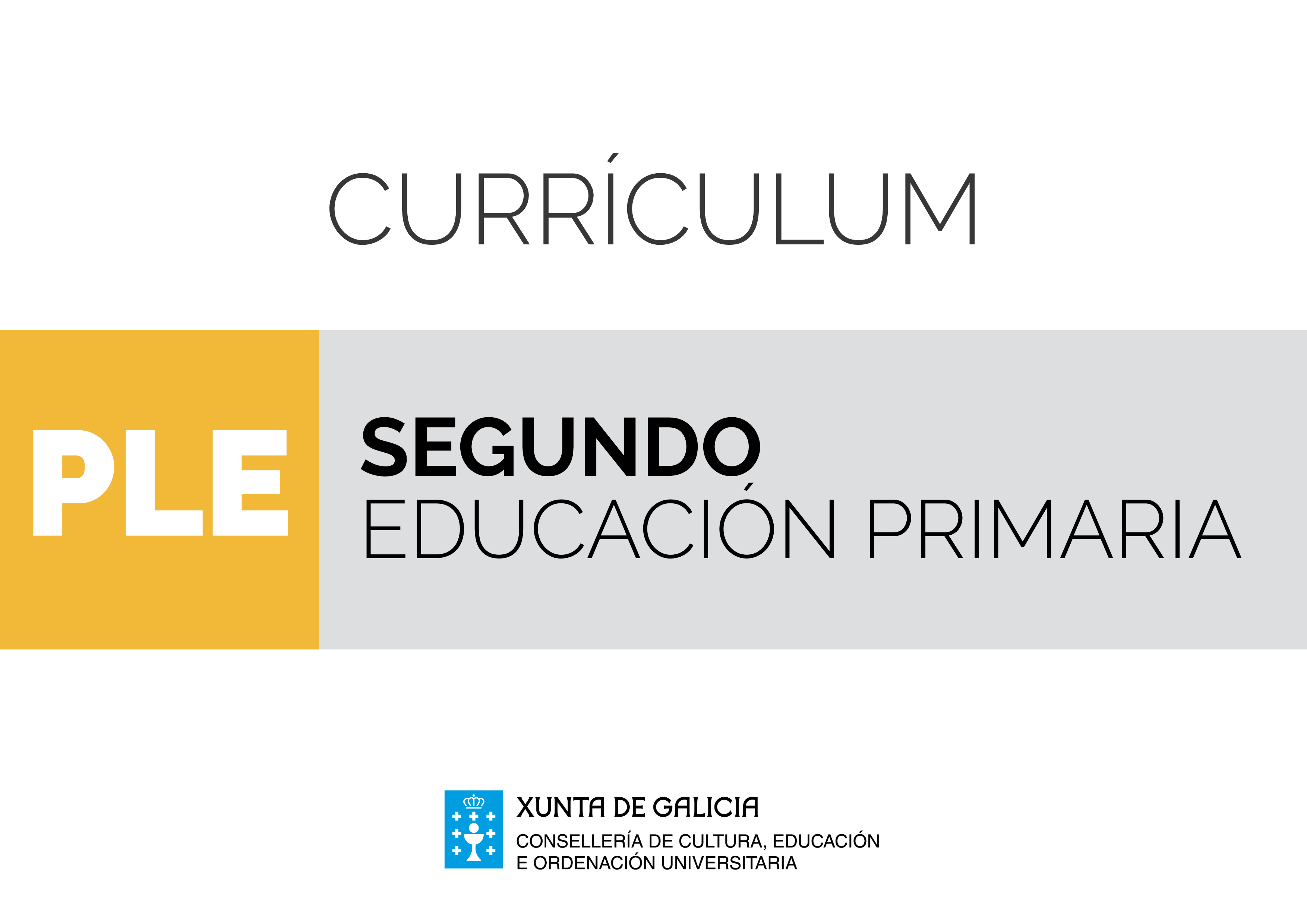 Disciplinas troncaisÁrea de Primeira lingua estranxeira: inglésA lingua é o instrumento por excelencia da comunicación e da aprendizaxe, por iso as linguas forman parte da bagaxe vital das persoas nun mundo en continua expansión no que as relacións entre individuos, países e organismos fanse cada vez máis necesarias e frecuentes. Neste marco, é esencial que, desde as idades máis temperás, a educación teña entre os seus obxectivos principais dotar ás cidadás e aos cidadáns de instrumentos para o desenvolvemento de competencias que lles permitan participar adecuadamente nunha nova sociedade cada vez máis interdependente e global. A aprendizaxe de linguas estranxeiras cobra, pois, unha especial relevancia neste contexto, xa que a capacidade de comunicación lingüística eficaz é o primeiro chanzo para desenvolverse nun contexto multicultural e plurilingüe.Pola súa parte, o Marco común europeo de referencia para as linguas define os niveis de dominio da lingua que permiten determinar as competencias lingüísticas do alumnado en cada fase da aprendizaxe ao longo da súa vida. A educación primaria constitúe a fase inicial desa aprendizaxe de linguas estranxeiras e a base para que o alumnado, ao rematar a súa educación e formación escolar, teña unhas competencias de comprensión e expresión orais e escritas nunha lingua estranxeira que lle permitan achegarse ao seu uso independente. Na Comunidade Autónoma de Galicia o contacto cunha primeira lingua estranxeira iníciase a partir do segundo ciclo da educación infantil, co obxectivo de proporcionarlles aos nenos e ás nenas as primeiras experiencias no seu uso oral. Así, este alumnado accede á educación primaria cunha certa experiencia e familiarización coa devandita lingua. Desde esta perspectiva, o currículo nesta etapa, se ben inicialmente dá prioridade ás actividades lingüísticas ou destrezas orais nos primeiros cursos, establece gradualmente a aprendizaxe das outras destrezas para o desenvolvemento dunha competencia comunicativa oral e escrita eficaz e contextualizada nos intereses, necesidades e preferencias propios destas idades. Un currículo de lingua estranxeira para a formación da cidadanía na sociedade da información non pode deixar de lado as tecnoloxías da información e da comunicación (TIC). Toda a súa potencialidade en relación co desenvolvemento das habilidades lingüístico-comunicativas debe aproveitarse nas aulas para favorecer interactivamente tanto a aprendizaxe da lingua estranxeira e o desenvolvemento das competencias básicas do alumnado como a propia aprendizaxe do uso destas tecnoloxías. A utilización das TIC posibilita o acceso a informacións sobre outras culturas e os seus costumes, reafirma as destrezas orais e escritas, facilita o enriquecemento do vocabulario, fixa unha ortografía correcta e estimula a aprendizaxe autónoma. O currículo está estruturado para cada curso da etapa en cinco bloques que, aínda que se presentan separados para maior claridade, deben ser entendidos como inseparables na práctica lingüística e en cada acto comunicativo.O bloque 1 Comprensión de textos orais recolle diversos aspectos da comprensión oral. Nel abórdanse estratexias comunicativas necesarias para comprender en contextos reais ou simulados e iniciar o camiño cara á adquisición e posterior desenvolvemento das estratexias de comprensión oral da lingua estranxeira. Nesta liña, considera, por unha parte, a activación dos coñecementos previos, a partir de ilustracións, da mímica e de preguntas, para comprender o sentido xeral e a información máis relevante en interaccións verbais sinxelas. Pola outra, establece variedade de contextos de comunicación, que deberán fornecer modelos lingüísticos igualmente variados tanto no aspecto fonético e prosódico como no uso de expresións concretas en situacións coñecidas de interaccións verbais. Para conseguir este propósito, a utilización de recursos audiovisuais e das TIC é imprescindible.O bloque 2 Produción de textos orais aborda o desenvolvemento de habilidades de produción oral. A súa finalidade é dotar aos alumnos e ás alumnas de estratexias e destrezas comunicativas necesarias para interactuar en contextos reais ou simulados. Mediante a aprendizaxe dos contidos establecidos, o alumnado poderá usar a lingua oral en tarefas básicas como falar de si mesmo/a, conseguir que os demais o atendan e entendan, pedir e dar a información que lle interesa tanto dentro da aula como fóra dela, tanto no ambiente escolar como en situacións propias doutros ámbitos próximos á súa idade. Progresivamente, o currículo ten en conta as aprendizaxes necesarias para describir, explicar, relatar, dar razóns, ideas, predicir, preguntar, aclarar ou opinar cun grao de dominio propio desta etapa. O bloque 3 Comprensión de textos escritos céntrase en aspectos da comprensión escrita. A adquisición das destrezas lectoras necesarias, a descodificación do texto e lectura funcional, desenvólvense progresivamente nos distintos cursos para que o alumnado poida adquirir os coñecementos e habilidades que lle permitan un dominio progresivo da comprensión da lingua escrita. Faise fincapé en fomentar a afección pola lectura como fonte de gozo, formación, aprendizaxe, fantasía e descubrimento doutros contornos e culturas.O bloque 4 Produción de textos escritos: expresión e interacción expón o desenvolvemento e uso progresivo e autónomo da escritura, partindo do afianzamento da expresión oral. A complexidade da expresión escrita require unha conexión estreita co correspondente traballo na lingua oral da lingua estranxeira e nas outras linguas das que incorporarán os procedementos básicos que dan coherencia, cohesión, adecuación e riqueza aos seus escritos. O bloque 5 Coñecemento da lingua e consciencia intercultural enumera as funcións, nocións e elementos e estruturas lingüísticas que van posibilitar o uso reflexivo da lingua para comprender e interactuar en diferentes situacións de comunicación. Igualmente, considéranse neste bloque elementos sociolingüísticos e culturais que condicionan as persoas falantes da lingua estranxeira e que informan doutras maneiras de ver, entender e apreciar o mundo. O alumnado aprenderá progresivamente a comparar aspectos lingüísticos e culturais das linguas que coñece para mellorar a súa aprendizaxe, lograr unha competencia comunicativa integrada e alcanzar unha consciencia intercultural que lle permita comunicar con certa sintonía cultural.Os contidos, criterios de avaliación e estándares de aprendizaxe están organizados dentro dos cinco grandes bloques e o seu tratamento ten que ser abordado desde unha óptica competencial. As relacións entre estes tres elementos do currículo non son unívocas, debido á especial natureza da actividade lingüística. Isto supón que, para cada unha das tarefas comunicativas listadas e descritas nos estándares de aprendizaxe, haberá de incorporarse o conxunto dos contidos recollidos para cada bloque de actividade respectivo. Deste mesmo xeito, para avaliar o grao de adquisición de cada un dos estándares de aprendizaxe dunha determinada actividade de lingua, haberán de aplicarse todos e cada un dos criterios de avaliación recollidos e descritos para a tarefa correspondente.Desde o punto de vista metodolóxico, os enfoques que se adopten deberán considerar os principios básicos que facilitan a aprendizaxe dunha lingua e cultura estranxeira a estas idades no contexto escolar. Partindo deste feito, fomentarase un uso contextualizado da lingua, no marco de situacións comunicativas propias de ámbitos diversos propios destas idades, e que permitan a utilización real e motivadora da lingua. O xogo, sobre todo nos primeiros anos, e a realización de tarefas conxuntas, ademais de permitir asentar adecuadamente as bases para a adquisición dunha lingua estranxeira, contribúen a que a área desenvolva o papel educativo que lle corresponde como instrumento de socialización. A medida que o alumnado avance en idade, evolucionarase desde un procesamento da lingua de carácter esencialmente semántico a un procesamento sintáctico máis avanzado. Polo tanto, o ensino das linguas estranxeiras na educación primaria enmarcarase en enfoques comunicativos e cun tratamento globalizado das actividades ou destrezas lingüísticas, facendo fincapé durante toda a etapa na comunicación oral e na consciencia intercultural. Por outra parte, debe existir coordinación entre o profesorado de linguas estranxeiras e o das linguas cooficiais, para evitar a repetición de contidos propios da aprendizaxes de calquera lingua, como son as estratexias de lectura, ou proceso de escritura, a tipoloxía textual ou a definición de termos lingüísticos, e para unificar a terminoloxía. Non se pode esquecer que o achegamento do alumnado á lingua estranxeira se produce, na maior parte dos casos, partindo das linguas próximas, a materna e a(s) ambiental(is). Polo tanto, é esencial o tratamento integrado de todas as linguas e a colaboración entre todo profesorado que as imparte.Finalmente, cómpre ter en conta no actual contexto educativo galego a implantación, na rede de centros docentes plurilingües e nos centros docentes con seccións bilingües, do ensino-aprendizaxe integrado de contidos e linguas estranxeiras. Isto supón a necesidade dunha estreita coordinación entre o profesorado que imparte lingua estranxeira e o que a utiliza como instrumento de ensino doutras áreas curriculares.ÁREAPRIMEIRA LINGUA ESTRANXEIRAPRIMEIRA LINGUA ESTRANXEIRACURSOSEGUNDOObxectivosContidosCriterios de avaliaciónEstándares de aprendizaxeCompetencias claveBLOQUE 1. COMPRENSIÓN DE TEXTOS ORAISBLOQUE 1. COMPRENSIÓN DE TEXTOS ORAISBLOQUE 1. COMPRENSIÓN DE TEXTOS ORAISBLOQUE 1. COMPRENSIÓN DE TEXTOS ORAISBLOQUE 1. COMPRENSIÓN DE TEXTOS ORAISbfB1.1. Estratexias de comprensión:Iniciación, a través do xogo e da expresión corporal e musical, á formulación de hipóteses sobre o que se vai escoitar en función dos interlocutores que participan na interacción e do contexto, en situacións de comunicación moi sinxelas conectadas cos intereses do alumnado.Captación da idea global e identificación dalgúns elementos específicos en textos orais, con axuda de elementos lingüísticos e non lingüísticos do contexto.Identificación do tema de textos sinxelos, adaptados á idade e próximos á súa experiencia (contos, rimas, cancións…).Asociación de palabras e expresións sinxelas con elementos paraverbais.Asociación de palabras e frases sinxelas con elementos xestuais e visuais ou co apoio de ilustracións en soporte papel e dixital.Seguimento verbal e non verbal de instrucións moi sinxelas.Repetición, memorización e observación de modelos, para a adquisición de léxico e expresións moi básicas da lingua estranxeira.B1.2. Patróns sonoros, rítmicos e de entoación sinxelos: iniciación a algúns aspectos fonéticos, do ritmo, e ton da lingua estranxeira e uso para a comprensión oral.B1.1. Comprender o sentido xeral de textos orais propios da súa idade (contos breves e sinxelos, rimas infantís, cancións adiviñas moi evidentes) emitidos con ritmo discursivo lento, con claridade e de viva voz ou por medios técnicos que non distorsionen a percepción da mensaxe, con apoio visual moi redundante que axude á comprensión.B1.2. Comprender preguntas e informacións relativas á información persoal básica (nome, idade, gustos…), instrucións elementais e peticións relativas ao comportamento na aula.B1.3. Facer hipóteses sobre o posible sentido dun texto apoiándose en elementos paraverbais evidentes e en situacións de comunicación familiares.B1.4. Discriminar patróns sonoros, rítmicos e de entoación básicos.PLEB1.1. Comprende a información esencial dun conto, rima ou canción moi breves, e moi sinxelos, previamente traballados, emitidos lentamente, cunha pronuncia ben articulada, e con apoios visuais moi redundantes que axuden á comprensión.CCLbfB1.1. Estratexias de comprensión:Iniciación, a través do xogo e da expresión corporal e musical, á formulación de hipóteses sobre o que se vai escoitar en función dos interlocutores que participan na interacción e do contexto, en situacións de comunicación moi sinxelas conectadas cos intereses do alumnado.Captación da idea global e identificación dalgúns elementos específicos en textos orais, con axuda de elementos lingüísticos e non lingüísticos do contexto.Identificación do tema de textos sinxelos, adaptados á idade e próximos á súa experiencia (contos, rimas, cancións…).Asociación de palabras e expresións sinxelas con elementos paraverbais.Asociación de palabras e frases sinxelas con elementos xestuais e visuais ou co apoio de ilustracións en soporte papel e dixital.Seguimento verbal e non verbal de instrucións moi sinxelas.Repetición, memorización e observación de modelos, para a adquisición de léxico e expresións moi básicas da lingua estranxeira.B1.2. Patróns sonoros, rítmicos e de entoación sinxelos: iniciación a algúns aspectos fonéticos, do ritmo, e ton da lingua estranxeira e uso para a comprensión oral.B1.1. Comprender o sentido xeral de textos orais propios da súa idade (contos breves e sinxelos, rimas infantís, cancións adiviñas moi evidentes) emitidos con ritmo discursivo lento, con claridade e de viva voz ou por medios técnicos que non distorsionen a percepción da mensaxe, con apoio visual moi redundante que axude á comprensión.B1.2. Comprender preguntas e informacións relativas á información persoal básica (nome, idade, gustos…), instrucións elementais e peticións relativas ao comportamento na aula.B1.3. Facer hipóteses sobre o posible sentido dun texto apoiándose en elementos paraverbais evidentes e en situacións de comunicación familiares.B1.4. Discriminar patróns sonoros, rítmicos e de entoación básicos.PLEB1.2. Comprende vocabulario básico sobre temas familiares a través de apoio visual.CCLbfB1.1. Estratexias de comprensión:Iniciación, a través do xogo e da expresión corporal e musical, á formulación de hipóteses sobre o que se vai escoitar en función dos interlocutores que participan na interacción e do contexto, en situacións de comunicación moi sinxelas conectadas cos intereses do alumnado.Captación da idea global e identificación dalgúns elementos específicos en textos orais, con axuda de elementos lingüísticos e non lingüísticos do contexto.Identificación do tema de textos sinxelos, adaptados á idade e próximos á súa experiencia (contos, rimas, cancións…).Asociación de palabras e expresións sinxelas con elementos paraverbais.Asociación de palabras e frases sinxelas con elementos xestuais e visuais ou co apoio de ilustracións en soporte papel e dixital.Seguimento verbal e non verbal de instrucións moi sinxelas.Repetición, memorización e observación de modelos, para a adquisición de léxico e expresións moi básicas da lingua estranxeira.B1.2. Patróns sonoros, rítmicos e de entoación sinxelos: iniciación a algúns aspectos fonéticos, do ritmo, e ton da lingua estranxeira e uso para a comprensión oral.B1.1. Comprender o sentido xeral de textos orais propios da súa idade (contos breves e sinxelos, rimas infantís, cancións adiviñas moi evidentes) emitidos con ritmo discursivo lento, con claridade e de viva voz ou por medios técnicos que non distorsionen a percepción da mensaxe, con apoio visual moi redundante que axude á comprensión.B1.2. Comprender preguntas e informacións relativas á información persoal básica (nome, idade, gustos…), instrucións elementais e peticións relativas ao comportamento na aula.B1.3. Facer hipóteses sobre o posible sentido dun texto apoiándose en elementos paraverbais evidentes e en situacións de comunicación familiares.B1.4. Discriminar patróns sonoros, rítmicos e de entoación básicos.PLEB1.3. Comprende preguntas básicas(nome, idade e gustos) sobre si mesmo/a e dos e das demais.CCLCAAbfB1.1. Estratexias de comprensión:Iniciación, a través do xogo e da expresión corporal e musical, á formulación de hipóteses sobre o que se vai escoitar en función dos interlocutores que participan na interacción e do contexto, en situacións de comunicación moi sinxelas conectadas cos intereses do alumnado.Captación da idea global e identificación dalgúns elementos específicos en textos orais, con axuda de elementos lingüísticos e non lingüísticos do contexto.Identificación do tema de textos sinxelos, adaptados á idade e próximos á súa experiencia (contos, rimas, cancións…).Asociación de palabras e expresións sinxelas con elementos paraverbais.Asociación de palabras e frases sinxelas con elementos xestuais e visuais ou co apoio de ilustracións en soporte papel e dixital.Seguimento verbal e non verbal de instrucións moi sinxelas.Repetición, memorización e observación de modelos, para a adquisición de léxico e expresións moi básicas da lingua estranxeira.B1.2. Patróns sonoros, rítmicos e de entoación sinxelos: iniciación a algúns aspectos fonéticos, do ritmo, e ton da lingua estranxeira e uso para a comprensión oral.B1.1. Comprender o sentido xeral de textos orais propios da súa idade (contos breves e sinxelos, rimas infantís, cancións adiviñas moi evidentes) emitidos con ritmo discursivo lento, con claridade e de viva voz ou por medios técnicos que non distorsionen a percepción da mensaxe, con apoio visual moi redundante que axude á comprensión.B1.2. Comprender preguntas e informacións relativas á información persoal básica (nome, idade, gustos…), instrucións elementais e peticións relativas ao comportamento na aula.B1.3. Facer hipóteses sobre o posible sentido dun texto apoiándose en elementos paraverbais evidentes e en situacións de comunicación familiares.B1.4. Discriminar patróns sonoros, rítmicos e de entoación básicos.PLEB1.4. Sigue instrucións e comprende peticións relativas á vida escolar e da súa contorna (Open/close the book, sit down…).CCLBLOQUE 2. PRODUCIÓN DE TEXTOS ORAISBLOQUE 2. PRODUCIÓN DE TEXTOS ORAISBLOQUE 2. PRODUCIÓN DE TEXTOS ORAISBLOQUE 2. PRODUCIÓN DE TEXTOS ORAISBLOQUE 2. PRODUCIÓN DE TEXTOS ORAISbciB2.1. Estratexias de produción:Planificación:Concibir a mensaxe con claridade e practicalo varias veces.Execución:Expresar a mensaxe con claridade axustándose aos modelos.Compensar as carencias lingüísticas mediante procedementos non verbais.Usar linguaxe non verbal que corresponda á situación comunicativa (xestos, expresións faciais, posturas, contacto visual ou corporal).Sinalar obxectos ou realizar accións que aclaren o significado.Participar en representacións, memorizar e recitar poemas, cantar cancións, contar contos etc., empregando respostas verbais e non verbais (movemento, accións, debuxos, modelado ou mímica).Reproducir textos orais coñecidos, repetir e reproducir de acordo con modelos orais.Imitar situacións de comunicación breves a través de dramatizacións, de xogos, de rutinas etc.Participar con actitude de colaboración en xogos, dramatizacións… que precisen de sinxelas intervencións orais.Empregar a lingua estranxeira en situacións variadas de comunicación, seguindo modelos.Participar oralmente en situacións reais ou simuladas a través de respostas verbais e non verbais facilitadas por rutinas de comunicación.Producir textos orais moi sinxelos e coñecidos previamente mediante a participación activa en rutinas, representacións, cancións, recitados, dramatizacións etc.B2.2. Patróns sonoros, rítmicos e de entoación básicos: iniciación a algúns aspectos básicos da fonética, do ritmo, acentuación e ton da lingua estranxeira e uso para a comprensión oral.B2.1. Falar de si mesmo/a e das persoas da súa contorna inmediata, de lugares e obxectos, así como de expresar os seus gustos e intereses, usando expresións e frases sinxelas e de uso moi frecuente, normalmente illadas ou enlazadas con conectores básicos (and/or).B2.2. Participar activamente en conversas que requiran un intercambio directo de información en áreas de necesidade inmediata ou sobre temas moi familiares, aínda que en ocasións a pronuncia non sexa tan clara e poida provocar confusións lingüísticas. B2.3. Producir patróns sonoros, acentuais, rítmicos e de entoación básicos e de uso diario.PLEB2.1. Fai presentacións moi breves e elementais previamente preparadas e ensaiadas sobre temas moi próximos a un mesmo e dos e das demais (dicir o seu nome e idade, a cor do pelo e os ollos, presentar á súa familia, indicar as súas preferencias) cunha pronuncia e entoación comprensibles.CCLbciB2.1. Estratexias de produción:Planificación:Concibir a mensaxe con claridade e practicalo varias veces.Execución:Expresar a mensaxe con claridade axustándose aos modelos.Compensar as carencias lingüísticas mediante procedementos non verbais.Usar linguaxe non verbal que corresponda á situación comunicativa (xestos, expresións faciais, posturas, contacto visual ou corporal).Sinalar obxectos ou realizar accións que aclaren o significado.Participar en representacións, memorizar e recitar poemas, cantar cancións, contar contos etc., empregando respostas verbais e non verbais (movemento, accións, debuxos, modelado ou mímica).Reproducir textos orais coñecidos, repetir e reproducir de acordo con modelos orais.Imitar situacións de comunicación breves a través de dramatizacións, de xogos, de rutinas etc.Participar con actitude de colaboración en xogos, dramatizacións… que precisen de sinxelas intervencións orais.Empregar a lingua estranxeira en situacións variadas de comunicación, seguindo modelos.Participar oralmente en situacións reais ou simuladas a través de respostas verbais e non verbais facilitadas por rutinas de comunicación.Producir textos orais moi sinxelos e coñecidos previamente mediante a participación activa en rutinas, representacións, cancións, recitados, dramatizacións etc.B2.2. Patróns sonoros, rítmicos e de entoación básicos: iniciación a algúns aspectos básicos da fonética, do ritmo, acentuación e ton da lingua estranxeira e uso para a comprensión oral.B2.1. Falar de si mesmo/a e das persoas da súa contorna inmediata, de lugares e obxectos, así como de expresar os seus gustos e intereses, usando expresións e frases sinxelas e de uso moi frecuente, normalmente illadas ou enlazadas con conectores básicos (and/or).B2.2. Participar activamente en conversas que requiran un intercambio directo de información en áreas de necesidade inmediata ou sobre temas moi familiares, aínda que en ocasións a pronuncia non sexa tan clara e poida provocar confusións lingüísticas. B2.3. Producir patróns sonoros, acentuais, rítmicos e de entoación básicos e de uso diario.PLEB2.2. Pregunta e responde para dar/obter información en conversas básicas (nome, idade, gustos).CCLbciB2.1. Estratexias de produción:Planificación:Concibir a mensaxe con claridade e practicalo varias veces.Execución:Expresar a mensaxe con claridade axustándose aos modelos.Compensar as carencias lingüísticas mediante procedementos non verbais.Usar linguaxe non verbal que corresponda á situación comunicativa (xestos, expresións faciais, posturas, contacto visual ou corporal).Sinalar obxectos ou realizar accións que aclaren o significado.Participar en representacións, memorizar e recitar poemas, cantar cancións, contar contos etc., empregando respostas verbais e non verbais (movemento, accións, debuxos, modelado ou mímica).Reproducir textos orais coñecidos, repetir e reproducir de acordo con modelos orais.Imitar situacións de comunicación breves a través de dramatizacións, de xogos, de rutinas etc.Participar con actitude de colaboración en xogos, dramatizacións… que precisen de sinxelas intervencións orais.Empregar a lingua estranxeira en situacións variadas de comunicación, seguindo modelos.Participar oralmente en situacións reais ou simuladas a través de respostas verbais e non verbais facilitadas por rutinas de comunicación.Producir textos orais moi sinxelos e coñecidos previamente mediante a participación activa en rutinas, representacións, cancións, recitados, dramatizacións etc.B2.2. Patróns sonoros, rítmicos e de entoación básicos: iniciación a algúns aspectos básicos da fonética, do ritmo, acentuación e ton da lingua estranxeira e uso para a comprensión oral.B2.1. Falar de si mesmo/a e das persoas da súa contorna inmediata, de lugares e obxectos, así como de expresar os seus gustos e intereses, usando expresións e frases sinxelas e de uso moi frecuente, normalmente illadas ou enlazadas con conectores básicos (and/or).B2.2. Participar activamente en conversas que requiran un intercambio directo de información en áreas de necesidade inmediata ou sobre temas moi familiares, aínda que en ocasións a pronuncia non sexa tan clara e poida provocar confusións lingüísticas. B2.3. Producir patróns sonoros, acentuais, rítmicos e de entoación básicos e de uso diario.PLEB2.3. Amosa unha actitude de escoita atenta.CSCbciB2.1. Estratexias de produción:Planificación:Concibir a mensaxe con claridade e practicalo varias veces.Execución:Expresar a mensaxe con claridade axustándose aos modelos.Compensar as carencias lingüísticas mediante procedementos non verbais.Usar linguaxe non verbal que corresponda á situación comunicativa (xestos, expresións faciais, posturas, contacto visual ou corporal).Sinalar obxectos ou realizar accións que aclaren o significado.Participar en representacións, memorizar e recitar poemas, cantar cancións, contar contos etc., empregando respostas verbais e non verbais (movemento, accións, debuxos, modelado ou mímica).Reproducir textos orais coñecidos, repetir e reproducir de acordo con modelos orais.Imitar situacións de comunicación breves a través de dramatizacións, de xogos, de rutinas etc.Participar con actitude de colaboración en xogos, dramatizacións… que precisen de sinxelas intervencións orais.Empregar a lingua estranxeira en situacións variadas de comunicación, seguindo modelos.Participar oralmente en situacións reais ou simuladas a través de respostas verbais e non verbais facilitadas por rutinas de comunicación.Producir textos orais moi sinxelos e coñecidos previamente mediante a participación activa en rutinas, representacións, cancións, recitados, dramatizacións etc.B2.2. Patróns sonoros, rítmicos e de entoación básicos: iniciación a algúns aspectos básicos da fonética, do ritmo, acentuación e ton da lingua estranxeira e uso para a comprensión oral.B2.1. Falar de si mesmo/a e das persoas da súa contorna inmediata, de lugares e obxectos, así como de expresar os seus gustos e intereses, usando expresións e frases sinxelas e de uso moi frecuente, normalmente illadas ou enlazadas con conectores básicos (and/or).B2.2. Participar activamente en conversas que requiran un intercambio directo de información en áreas de necesidade inmediata ou sobre temas moi familiares, aínda que en ocasións a pronuncia non sexa tan clara e poida provocar confusións lingüísticas. B2.3. Producir patróns sonoros, acentuais, rítmicos e de entoación básicos e de uso diario.PLEB2.4. Reproduce comprensiblemente textos orais sinxelos e breves (p.e. cancións, rimas) aprendidos a través de xogos.CCLCSCbciB2.1. Estratexias de produción:Planificación:Concibir a mensaxe con claridade e practicalo varias veces.Execución:Expresar a mensaxe con claridade axustándose aos modelos.Compensar as carencias lingüísticas mediante procedementos non verbais.Usar linguaxe non verbal que corresponda á situación comunicativa (xestos, expresións faciais, posturas, contacto visual ou corporal).Sinalar obxectos ou realizar accións que aclaren o significado.Participar en representacións, memorizar e recitar poemas, cantar cancións, contar contos etc., empregando respostas verbais e non verbais (movemento, accións, debuxos, modelado ou mímica).Reproducir textos orais coñecidos, repetir e reproducir de acordo con modelos orais.Imitar situacións de comunicación breves a través de dramatizacións, de xogos, de rutinas etc.Participar con actitude de colaboración en xogos, dramatizacións… que precisen de sinxelas intervencións orais.Empregar a lingua estranxeira en situacións variadas de comunicación, seguindo modelos.Participar oralmente en situacións reais ou simuladas a través de respostas verbais e non verbais facilitadas por rutinas de comunicación.Producir textos orais moi sinxelos e coñecidos previamente mediante a participación activa en rutinas, representacións, cancións, recitados, dramatizacións etc.B2.2. Patróns sonoros, rítmicos e de entoación básicos: iniciación a algúns aspectos básicos da fonética, do ritmo, acentuación e ton da lingua estranxeira e uso para a comprensión oral.B2.1. Falar de si mesmo/a e das persoas da súa contorna inmediata, de lugares e obxectos, así como de expresar os seus gustos e intereses, usando expresións e frases sinxelas e de uso moi frecuente, normalmente illadas ou enlazadas con conectores básicos (and/or).B2.2. Participar activamente en conversas que requiran un intercambio directo de información en áreas de necesidade inmediata ou sobre temas moi familiares, aínda que en ocasións a pronuncia non sexa tan clara e poida provocar confusións lingüísticas. B2.3. Producir patróns sonoros, acentuais, rítmicos e de entoación básicos e de uso diario.PLEB2.5. Amosa unha actitude positiva cara á aprendizaxe dunha lingua estranxeira. CSCBLOQUE 3. COMPRENSIÓN DE TEXTOS ESCRITOSBLOQUE 3. COMPRENSIÓN DE TEXTOS ESCRITOSBLOQUE 3. COMPRENSIÓN DE TEXTOS ESCRITOSBLOQUE 3. COMPRENSIÓN DE TEXTOS ESCRITOSBLOQUE 3. COMPRENSIÓN DE TEXTOS ESCRITOSbfB3.1. Estratexias de comprensión:Activación progresiva dos coñecementos previos en relación á tipoloxía e tema de textos próximos a súa idade.Identificación, moi guiada, da idea global de textos sinxelos e do seu interese (contos, cancións, rimas…) co apoio das ilustracións correspondentes.Identificación de palabras clave do texto, relacionadas cos e coas personaxes e o contexto co apoio de ilustracións.B3.2. Aspectos socioculturais e sociolingüísticos: Interese e curiosidade por aprender unha lingua estranxeira.Achegamento a algúns aspectos culturais semellantes á realidades do alumnado a través de producións multimedia e de manifestacións artísticas da cultura dos países onde se fala a lingua estranxeira.B3.3. Patróns gráficos, convencións ortográficas e de puntuación elementais: Identificación y uso de léxico e de estruturas elementais propias da lingua estranxeira, previamente empregadas.Asociación global de grafía, pronunciación e significado a partir de modelos escritos que representan expresións orais coñecidas.B3.1. Identificar o tema e comprender o sentido xeral e as ideas principais en textos simples e breves relacionados con temas familiares e de interese para o alumnado, que contan con apoio visual. B3.2. Utilizar e aplicar as estratexias básicas máis adecuadas para a comprensión do sentido xeral, a e as ideas principais do texto.B3.3. Discriminar patróns gráficos e recoñecer os significados e intencións comunicativas básicas relacionados coas convencións ortográficas básicas que expresan pausas, exclamacións e interrogacións.B3.4. Ler en voz alta textos moi breves, moi elementais e previamente traballados oralmente, amosando una entoación e pronuncia adecuadasPLEB3.1. Comprende palabras e frases simples en textos moi sinxelos relacionadas cos temas traballados previamente de forma oral.CCLbfB3.1. Estratexias de comprensión:Activación progresiva dos coñecementos previos en relación á tipoloxía e tema de textos próximos a súa idade.Identificación, moi guiada, da idea global de textos sinxelos e do seu interese (contos, cancións, rimas…) co apoio das ilustracións correspondentes.Identificación de palabras clave do texto, relacionadas cos e coas personaxes e o contexto co apoio de ilustracións.B3.2. Aspectos socioculturais e sociolingüísticos: Interese e curiosidade por aprender unha lingua estranxeira.Achegamento a algúns aspectos culturais semellantes á realidades do alumnado a través de producións multimedia e de manifestacións artísticas da cultura dos países onde se fala a lingua estranxeira.B3.3. Patróns gráficos, convencións ortográficas e de puntuación elementais: Identificación y uso de léxico e de estruturas elementais propias da lingua estranxeira, previamente empregadas.Asociación global de grafía, pronunciación e significado a partir de modelos escritos que representan expresións orais coñecidas.B3.1. Identificar o tema e comprender o sentido xeral e as ideas principais en textos simples e breves relacionados con temas familiares e de interese para o alumnado, que contan con apoio visual. B3.2. Utilizar e aplicar as estratexias básicas máis adecuadas para a comprensión do sentido xeral, a e as ideas principais do texto.B3.3. Discriminar patróns gráficos e recoñecer os significados e intencións comunicativas básicas relacionados coas convencións ortográficas básicas que expresan pausas, exclamacións e interrogacións.B3.4. Ler en voz alta textos moi breves, moi elementais e previamente traballados oralmente, amosando una entoación e pronuncia adecuadasPLEB3.2. Comprende a idea principal dunha historia sinxela acompañada de apoio visual e identifica os e as personaxes principais.CCLbfB3.1. Estratexias de comprensión:Activación progresiva dos coñecementos previos en relación á tipoloxía e tema de textos próximos a súa idade.Identificación, moi guiada, da idea global de textos sinxelos e do seu interese (contos, cancións, rimas…) co apoio das ilustracións correspondentes.Identificación de palabras clave do texto, relacionadas cos e coas personaxes e o contexto co apoio de ilustracións.B3.2. Aspectos socioculturais e sociolingüísticos: Interese e curiosidade por aprender unha lingua estranxeira.Achegamento a algúns aspectos culturais semellantes á realidades do alumnado a través de producións multimedia e de manifestacións artísticas da cultura dos países onde se fala a lingua estranxeira.B3.3. Patróns gráficos, convencións ortográficas e de puntuación elementais: Identificación y uso de léxico e de estruturas elementais propias da lingua estranxeira, previamente empregadas.Asociación global de grafía, pronunciación e significado a partir de modelos escritos que representan expresións orais coñecidas.B3.1. Identificar o tema e comprender o sentido xeral e as ideas principais en textos simples e breves relacionados con temas familiares e de interese para o alumnado, que contan con apoio visual. B3.2. Utilizar e aplicar as estratexias básicas máis adecuadas para a comprensión do sentido xeral, a e as ideas principais do texto.B3.3. Discriminar patróns gráficos e recoñecer os significados e intencións comunicativas básicas relacionados coas convencións ortográficas básicas que expresan pausas, exclamacións e interrogacións.B3.4. Ler en voz alta textos moi breves, moi elementais e previamente traballados oralmente, amosando una entoación e pronuncia adecuadasPLEB3.3. Fai hipóteses sobre o tema dun texto elemental a partir do titulo do mesmo e das imaxes que o ilustran.CCLCAAbfB3.1. Estratexias de comprensión:Activación progresiva dos coñecementos previos en relación á tipoloxía e tema de textos próximos a súa idade.Identificación, moi guiada, da idea global de textos sinxelos e do seu interese (contos, cancións, rimas…) co apoio das ilustracións correspondentes.Identificación de palabras clave do texto, relacionadas cos e coas personaxes e o contexto co apoio de ilustracións.B3.2. Aspectos socioculturais e sociolingüísticos: Interese e curiosidade por aprender unha lingua estranxeira.Achegamento a algúns aspectos culturais semellantes á realidades do alumnado a través de producións multimedia e de manifestacións artísticas da cultura dos países onde se fala a lingua estranxeira.B3.3. Patróns gráficos, convencións ortográficas e de puntuación elementais: Identificación y uso de léxico e de estruturas elementais propias da lingua estranxeira, previamente empregadas.Asociación global de grafía, pronunciación e significado a partir de modelos escritos que representan expresións orais coñecidas.B3.1. Identificar o tema e comprender o sentido xeral e as ideas principais en textos simples e breves relacionados con temas familiares e de interese para o alumnado, que contan con apoio visual. B3.2. Utilizar e aplicar as estratexias básicas máis adecuadas para a comprensión do sentido xeral, a e as ideas principais do texto.B3.3. Discriminar patróns gráficos e recoñecer os significados e intencións comunicativas básicas relacionados coas convencións ortográficas básicas que expresan pausas, exclamacións e interrogacións.B3.4. Ler en voz alta textos moi breves, moi elementais e previamente traballados oralmente, amosando una entoación e pronuncia adecuadasPLEB3.4. Le en voz alta textos sinxelos e previamente traballados de forma oral, con entoación e pronuncia comprensibles.CCLCAABLOQUE 4. PRODUCIÓN DE TEXTOS ESCRITOSBLOQUE 4. PRODUCIÓN DE TEXTOS ESCRITOSBLOQUE 4. PRODUCIÓN DE TEXTOS ESCRITOSBLOQUE 4. PRODUCIÓN DE TEXTOS ESCRITOSBLOQUE 4. PRODUCIÓN DE TEXTOS ESCRITOSbfiB4.1. Estratexias de produción:Planificación:Seleccionar o tipo de texto que se vai producir: conto, notas, diálogo teatral… próximos a súa idade.Execución:Expresar a mensaxe con claridade axustándose aos modelos.Compensar as carencias léxicas mediante o uso do dicionario visual do alumnado e material dixital adaptado á súa idade.Seleccionar e empregar progresivamente o léxico adecuado ao tema.Iniciarse no uso dalgún recurso cohesivo para non repetir palabras.Apoiarse nas palabras e frases coñecidas previamente en interaccións orais sinxelas e de lectura.Iniciarse no emprego de materiais dixitais próximos a súa idade para reproducir mensaxes escritos sinxelos.B4.2. Patróns gráficos, convencións ortográficas e de puntuación elementais:Uso dos signos de puntuación máis básicos.Asociación global de grafía, pronunciación e significado a partir de modelos escritos que representan expresións orais coñecidas.B4.1. Escribir textos moi curtos e sinxelos, compostos de frases simples illadas, nun rexistro neutro, utilizando con razoable corrección as convencións ortográficas e os principais signos de puntuación, para falar de si mesmo, da súa contorna máis inmediata e de aspectos da súa vida cotiá, en situacións familiares e predicibles.B4.2. Utilizar as estratexias básicas máis adecuadas para a produción de textos escritos.B4.3. Aplicar patróns gráficos e convencións ortográficas básicas para escribir con razoable corrección palabras curtas que utiliza normalmente ao falar, pero non necesariamente cunha ortografía totalmente normalizada.PLEB4.1. Escribe palabras relacionadas coa súa imaxe e a súa vida cotiá traballadas previamente de forma oral.CCLbfiB4.1. Estratexias de produción:Planificación:Seleccionar o tipo de texto que se vai producir: conto, notas, diálogo teatral… próximos a súa idade.Execución:Expresar a mensaxe con claridade axustándose aos modelos.Compensar as carencias léxicas mediante o uso do dicionario visual do alumnado e material dixital adaptado á súa idade.Seleccionar e empregar progresivamente o léxico adecuado ao tema.Iniciarse no uso dalgún recurso cohesivo para non repetir palabras.Apoiarse nas palabras e frases coñecidas previamente en interaccións orais sinxelas e de lectura.Iniciarse no emprego de materiais dixitais próximos a súa idade para reproducir mensaxes escritos sinxelos.B4.2. Patróns gráficos, convencións ortográficas e de puntuación elementais:Uso dos signos de puntuación máis básicos.Asociación global de grafía, pronunciación e significado a partir de modelos escritos que representan expresións orais coñecidas.B4.1. Escribir textos moi curtos e sinxelos, compostos de frases simples illadas, nun rexistro neutro, utilizando con razoable corrección as convencións ortográficas e os principais signos de puntuación, para falar de si mesmo, da súa contorna máis inmediata e de aspectos da súa vida cotiá, en situacións familiares e predicibles.B4.2. Utilizar as estratexias básicas máis adecuadas para a produción de textos escritos.B4.3. Aplicar patróns gráficos e convencións ortográficas básicas para escribir con razoable corrección palabras curtas que utiliza normalmente ao falar, pero non necesariamente cunha ortografía totalmente normalizada.PLEB4.2. Escribe pequenos diálogos ou narracións moi sinxelas e breves seguindo un modelo dado e respectando a estrutura gramatical máis sinxela.CCLbfiB4.1. Estratexias de produción:Planificación:Seleccionar o tipo de texto que se vai producir: conto, notas, diálogo teatral… próximos a súa idade.Execución:Expresar a mensaxe con claridade axustándose aos modelos.Compensar as carencias léxicas mediante o uso do dicionario visual do alumnado e material dixital adaptado á súa idade.Seleccionar e empregar progresivamente o léxico adecuado ao tema.Iniciarse no uso dalgún recurso cohesivo para non repetir palabras.Apoiarse nas palabras e frases coñecidas previamente en interaccións orais sinxelas e de lectura.Iniciarse no emprego de materiais dixitais próximos a súa idade para reproducir mensaxes escritos sinxelos.B4.2. Patróns gráficos, convencións ortográficas e de puntuación elementais:Uso dos signos de puntuación máis básicos.Asociación global de grafía, pronunciación e significado a partir de modelos escritos que representan expresións orais coñecidas.B4.1. Escribir textos moi curtos e sinxelos, compostos de frases simples illadas, nun rexistro neutro, utilizando con razoable corrección as convencións ortográficas e os principais signos de puntuación, para falar de si mesmo, da súa contorna máis inmediata e de aspectos da súa vida cotiá, en situacións familiares e predicibles.B4.2. Utilizar as estratexias básicas máis adecuadas para a produción de textos escritos.B4.3. Aplicar patróns gráficos e convencións ortográficas básicas para escribir con razoable corrección palabras curtas que utiliza normalmente ao falar, pero non necesariamente cunha ortografía totalmente normalizada.PLEB4.3. Escribe frases moi sinxelas, organizadas con coherencia na súa secuencia e con léxico relacionado co tema da escritura.CCLCAAbfiB4.1. Estratexias de produción:Planificación:Seleccionar o tipo de texto que se vai producir: conto, notas, diálogo teatral… próximos a súa idade.Execución:Expresar a mensaxe con claridade axustándose aos modelos.Compensar as carencias léxicas mediante o uso do dicionario visual do alumnado e material dixital adaptado á súa idade.Seleccionar e empregar progresivamente o léxico adecuado ao tema.Iniciarse no uso dalgún recurso cohesivo para non repetir palabras.Apoiarse nas palabras e frases coñecidas previamente en interaccións orais sinxelas e de lectura.Iniciarse no emprego de materiais dixitais próximos a súa idade para reproducir mensaxes escritos sinxelos.B4.2. Patróns gráficos, convencións ortográficas e de puntuación elementais:Uso dos signos de puntuación máis básicos.Asociación global de grafía, pronunciación e significado a partir de modelos escritos que representan expresións orais coñecidas.B4.1. Escribir textos moi curtos e sinxelos, compostos de frases simples illadas, nun rexistro neutro, utilizando con razoable corrección as convencións ortográficas e os principais signos de puntuación, para falar de si mesmo, da súa contorna máis inmediata e de aspectos da súa vida cotiá, en situacións familiares e predicibles.B4.2. Utilizar as estratexias básicas máis adecuadas para a produción de textos escritos.B4.3. Aplicar patróns gráficos e convencións ortográficas básicas para escribir con razoable corrección palabras curtas que utiliza normalmente ao falar, pero non necesariamente cunha ortografía totalmente normalizada.PLEB4.4. Completa unha táboa con datos persoais básicos (nome, apelido, idade...).CCLCAAbfiB4.1. Estratexias de produción:Planificación:Seleccionar o tipo de texto que se vai producir: conto, notas, diálogo teatral… próximos a súa idade.Execución:Expresar a mensaxe con claridade axustándose aos modelos.Compensar as carencias léxicas mediante o uso do dicionario visual do alumnado e material dixital adaptado á súa idade.Seleccionar e empregar progresivamente o léxico adecuado ao tema.Iniciarse no uso dalgún recurso cohesivo para non repetir palabras.Apoiarse nas palabras e frases coñecidas previamente en interaccións orais sinxelas e de lectura.Iniciarse no emprego de materiais dixitais próximos a súa idade para reproducir mensaxes escritos sinxelos.B4.2. Patróns gráficos, convencións ortográficas e de puntuación elementais:Uso dos signos de puntuación máis básicos.Asociación global de grafía, pronunciación e significado a partir de modelos escritos que representan expresións orais coñecidas.B4.1. Escribir textos moi curtos e sinxelos, compostos de frases simples illadas, nun rexistro neutro, utilizando con razoable corrección as convencións ortográficas e os principais signos de puntuación, para falar de si mesmo, da súa contorna máis inmediata e de aspectos da súa vida cotiá, en situacións familiares e predicibles.B4.2. Utilizar as estratexias básicas máis adecuadas para a produción de textos escritos.B4.3. Aplicar patróns gráficos e convencións ortográficas básicas para escribir con razoable corrección palabras curtas que utiliza normalmente ao falar, pero non necesariamente cunha ortografía totalmente normalizada.PLEB4.5. Revisa o texto antes de facer a súa versión definitiva, elaborando borradores nos que se observa a reparación da ortografía e doutros aspectos relacionados coa secuencia adecuada das frases e mesmo a pertinencia das ilustracións, se é o caso.CCLBLOQUE 5. COÑECEMENTO DA LINGUA E CONSCIENCIA INTERCULTURALBLOQUE 5. COÑECEMENTO DA LINGUA E CONSCIENCIA INTERCULTURALBLOQUE 5. COÑECEMENTO DA LINGUA E CONSCIENCIA INTERCULTURALBLOQUE 5. COÑECEMENTO DA LINGUA E CONSCIENCIA INTERCULTURALBLOQUE 5. COÑECEMENTO DA LINGUA E CONSCIENCIA INTERCULTURALbfB5.1. Aspectos socioculturais e sociolingüísticos:Interese e curiosidade por aprender unha lingua estranxeira.Recoñecemento e uso das fórmulas básicas da relación social e cortesía.Achegamento a algúns aspectos culturais semellantes á realidades do alumnado a través de producións multimedia e de manifestacións artísticas da cultura dos países onde se fala a lingua estranxeira.Identificación de similitudes e diferenzas entre as linguas que coñece para mellorar a súa aprendizaxe e lograr unha competencia comunicativa integrada.B5.2. Funcións comunicativas:Establecemento relacións sociais: saudar, agradecer, despedirse, dirixirse aos demais. Realización de preguntas e respostas sinxelas sobre aspectos persoais dun mesmo/a e dos e das demais (nome, apelido, idade, gustos).Realización de preguntas e respostas sinxelas sobre os animais máis próximos a súa contorna, bebida…Realización de preguntas e respostas sinxelas sobre os días da semana, os meses e o tempo atmosférico etc.Realización de preguntas e respostas sinxelas sobre a localización de obxectos etc.Identificación e seguimento de instrucións.Expresión da posesión dun mesmo/a e dunha terceira persoa.Expresión do que lle gusta e non lle gusta.Identificación dos materias que compoñen os obxectos.Identificación das partes do corpo e da cara.Identificación dos membros da familia próximos.Identificación dos elementos máis próximos á súa contorna.Expresión de habilidade e capacidade para realizar unha acción en negativa e afirmativa.Realización de preguntas e respostas en relación ao permiso e axuda.Formulación de preguntas e respostas sobre o estado de ánimo.Formulación de preguntas e respostas en relación á cantidade.B5.3. Estruturas sintáctico-discursivas:Preguntas e respostas sobre aspectos persoais como nome, idade, cor favorita e estado (What’s your name?, My name is, How old are you?, I’m, What’s your favourite colour?, My favourite colour is/It´s, I´m (hungry)).Preguntas e respostas sobre os días da semana, meses e o tempo atmosférico (What day is it today?, It´s, What´s the weather like today?, It´s, What month are you in?, I´m in).Preguntas e respostas sobre obxectos do seu interese (Where´s is it?, It´s in/on/under/next to).Identificación e seguimento de instrucións (Touch your (legs)…).Expresión de posesión en primeira e terceira persoa (I´ve got, He/She´s got) e formulación da pregunta correspondente e resposta afirmativa e negativa (Have you got?, Yes, I have/No, I haven´t, Has he/she got?, Yes, he/she has, No, he/she hasn´t).Expresión do gusto en primeira persoa en afirmativa e negativa (I like (salad), I don´t like (chips)). Expresión de cantidade: contar desde 21 a 50.Expresión das cores, das partes do corpo e cara, de elementos próximos (What´s this?, It´s…), membros da familia (Who´s this ?, This is my (brother), alimentos (What´s this?, This is).Identificación das pezas de roupa (I´m wearing).Expresión de habilidade en afirmativa e negativa (I can, I can´t).Preguntas e respostas sobre permiso e axuda (Can I…?).Preguntas e respostas sobre o estado de ánimo (Are you (hungry?, Yes, I am/No I´m not).Expresión da cantidade de obxectos o persoas (How many… are there?.B5.1. Identificar aspectos socioculturais básicos concretos e significativos e aplicar os coñecementos adquiridos sobre estes a unha comprensión adecuada do texto.B5.2. Amosar curiosidade pola lingua e desexos de participar en actividades individuais ou colectivas que soliciten o seu uso comunicativo.B5.3. Iniciar e rematar as interaccións adecuadamente.B5.4. Obter e dar información básica persoal, á súa contorna máis inmediata e na situación de comunicación propia da aula.B5.5. Expresar nocións moi básicas e elementais relativas a tamaño, cantidade, posesión, número calidades físicas, forma e cor.B5.6. Comprender e expresar a posesión.B5.7. Expresar e identificar os seus gustos.B5.8. Utilizar adecuadamente as estruturas morfosintácticas máis básicas e frecuentes para realizar as funcións comunicativas propias do seu nivel. B5.9. Recoñecer estruturas sintácticas básicas e os seus significados asociados.B5.10. Utilizar estruturas sintácticas básicas (p. e. enlazar palabras ou grupos de palabras con conectores básicos como “e, ou”, adecuándoas aos propósitos comunicativos.B5.11. Mostrar un control limitado dun conxunto de estruturas gramaticais sinxelas e de modelos de oracións e frases dentro un repertorio memorizado.B5.12. Comprender e utilizar o léxico propio do nivel en contextos comunicativos sinxelos.B5.13. Recoñecer e utilizar un repertorio limitado de léxico de alta frecuencia relativo a situacións cotiás e temas habituais e concretos relacionados coas súas experiencias, necesidades e intereses. B5.14. Valorar as linguas estranxeiras como instrumento de comunicación.B5.15. Comparar aspectos básicos das linguas que coñece para mellorar na súa aprendizaxe e lograr unha competencia integrada.PLEB5.1. Identifica aspectos básicos da vida cotiá dos países onde se fala a lingua estranxeira (horarios, comidas, festas …) e compáraos cos propios, amosando unha actitude de apertura cara ao diferente.CCLCAACSCbfB5.1. Aspectos socioculturais e sociolingüísticos:Interese e curiosidade por aprender unha lingua estranxeira.Recoñecemento e uso das fórmulas básicas da relación social e cortesía.Achegamento a algúns aspectos culturais semellantes á realidades do alumnado a través de producións multimedia e de manifestacións artísticas da cultura dos países onde se fala a lingua estranxeira.Identificación de similitudes e diferenzas entre as linguas que coñece para mellorar a súa aprendizaxe e lograr unha competencia comunicativa integrada.B5.2. Funcións comunicativas:Establecemento relacións sociais: saudar, agradecer, despedirse, dirixirse aos demais. Realización de preguntas e respostas sinxelas sobre aspectos persoais dun mesmo/a e dos e das demais (nome, apelido, idade, gustos).Realización de preguntas e respostas sinxelas sobre os animais máis próximos a súa contorna, bebida…Realización de preguntas e respostas sinxelas sobre os días da semana, os meses e o tempo atmosférico etc.Realización de preguntas e respostas sinxelas sobre a localización de obxectos etc.Identificación e seguimento de instrucións.Expresión da posesión dun mesmo/a e dunha terceira persoa.Expresión do que lle gusta e non lle gusta.Identificación dos materias que compoñen os obxectos.Identificación das partes do corpo e da cara.Identificación dos membros da familia próximos.Identificación dos elementos máis próximos á súa contorna.Expresión de habilidade e capacidade para realizar unha acción en negativa e afirmativa.Realización de preguntas e respostas en relación ao permiso e axuda.Formulación de preguntas e respostas sobre o estado de ánimo.Formulación de preguntas e respostas en relación á cantidade.B5.3. Estruturas sintáctico-discursivas:Preguntas e respostas sobre aspectos persoais como nome, idade, cor favorita e estado (What’s your name?, My name is, How old are you?, I’m, What’s your favourite colour?, My favourite colour is/It´s, I´m (hungry)).Preguntas e respostas sobre os días da semana, meses e o tempo atmosférico (What day is it today?, It´s, What´s the weather like today?, It´s, What month are you in?, I´m in).Preguntas e respostas sobre obxectos do seu interese (Where´s is it?, It´s in/on/under/next to).Identificación e seguimento de instrucións (Touch your (legs)…).Expresión de posesión en primeira e terceira persoa (I´ve got, He/She´s got) e formulación da pregunta correspondente e resposta afirmativa e negativa (Have you got?, Yes, I have/No, I haven´t, Has he/she got?, Yes, he/she has, No, he/she hasn´t).Expresión do gusto en primeira persoa en afirmativa e negativa (I like (salad), I don´t like (chips)). Expresión de cantidade: contar desde 21 a 50.Expresión das cores, das partes do corpo e cara, de elementos próximos (What´s this?, It´s…), membros da familia (Who´s this ?, This is my (brother), alimentos (What´s this?, This is).Identificación das pezas de roupa (I´m wearing).Expresión de habilidade en afirmativa e negativa (I can, I can´t).Preguntas e respostas sobre permiso e axuda (Can I…?).Preguntas e respostas sobre o estado de ánimo (Are you (hungry?, Yes, I am/No I´m not).Expresión da cantidade de obxectos o persoas (How many… are there?.B5.1. Identificar aspectos socioculturais básicos concretos e significativos e aplicar os coñecementos adquiridos sobre estes a unha comprensión adecuada do texto.B5.2. Amosar curiosidade pola lingua e desexos de participar en actividades individuais ou colectivas que soliciten o seu uso comunicativo.B5.3. Iniciar e rematar as interaccións adecuadamente.B5.4. Obter e dar información básica persoal, á súa contorna máis inmediata e na situación de comunicación propia da aula.B5.5. Expresar nocións moi básicas e elementais relativas a tamaño, cantidade, posesión, número calidades físicas, forma e cor.B5.6. Comprender e expresar a posesión.B5.7. Expresar e identificar os seus gustos.B5.8. Utilizar adecuadamente as estruturas morfosintácticas máis básicas e frecuentes para realizar as funcións comunicativas propias do seu nivel. B5.9. Recoñecer estruturas sintácticas básicas e os seus significados asociados.B5.10. Utilizar estruturas sintácticas básicas (p. e. enlazar palabras ou grupos de palabras con conectores básicos como “e, ou”, adecuándoas aos propósitos comunicativos.B5.11. Mostrar un control limitado dun conxunto de estruturas gramaticais sinxelas e de modelos de oracións e frases dentro un repertorio memorizado.B5.12. Comprender e utilizar o léxico propio do nivel en contextos comunicativos sinxelos.B5.13. Recoñecer e utilizar un repertorio limitado de léxico de alta frecuencia relativo a situacións cotiás e temas habituais e concretos relacionados coas súas experiencias, necesidades e intereses. B5.14. Valorar as linguas estranxeiras como instrumento de comunicación.B5.15. Comparar aspectos básicos das linguas que coñece para mellorar na súa aprendizaxe e lograr unha competencia integrada.PLEB5.2. Recoñece e aplica fórmulas básicas de relación social.CCLCSCbfB5.1. Aspectos socioculturais e sociolingüísticos:Interese e curiosidade por aprender unha lingua estranxeira.Recoñecemento e uso das fórmulas básicas da relación social e cortesía.Achegamento a algúns aspectos culturais semellantes á realidades do alumnado a través de producións multimedia e de manifestacións artísticas da cultura dos países onde se fala a lingua estranxeira.Identificación de similitudes e diferenzas entre as linguas que coñece para mellorar a súa aprendizaxe e lograr unha competencia comunicativa integrada.B5.2. Funcións comunicativas:Establecemento relacións sociais: saudar, agradecer, despedirse, dirixirse aos demais. Realización de preguntas e respostas sinxelas sobre aspectos persoais dun mesmo/a e dos e das demais (nome, apelido, idade, gustos).Realización de preguntas e respostas sinxelas sobre os animais máis próximos a súa contorna, bebida…Realización de preguntas e respostas sinxelas sobre os días da semana, os meses e o tempo atmosférico etc.Realización de preguntas e respostas sinxelas sobre a localización de obxectos etc.Identificación e seguimento de instrucións.Expresión da posesión dun mesmo/a e dunha terceira persoa.Expresión do que lle gusta e non lle gusta.Identificación dos materias que compoñen os obxectos.Identificación das partes do corpo e da cara.Identificación dos membros da familia próximos.Identificación dos elementos máis próximos á súa contorna.Expresión de habilidade e capacidade para realizar unha acción en negativa e afirmativa.Realización de preguntas e respostas en relación ao permiso e axuda.Formulación de preguntas e respostas sobre o estado de ánimo.Formulación de preguntas e respostas en relación á cantidade.B5.3. Estruturas sintáctico-discursivas:Preguntas e respostas sobre aspectos persoais como nome, idade, cor favorita e estado (What’s your name?, My name is, How old are you?, I’m, What’s your favourite colour?, My favourite colour is/It´s, I´m (hungry)).Preguntas e respostas sobre os días da semana, meses e o tempo atmosférico (What day is it today?, It´s, What´s the weather like today?, It´s, What month are you in?, I´m in).Preguntas e respostas sobre obxectos do seu interese (Where´s is it?, It´s in/on/under/next to).Identificación e seguimento de instrucións (Touch your (legs)…).Expresión de posesión en primeira e terceira persoa (I´ve got, He/She´s got) e formulación da pregunta correspondente e resposta afirmativa e negativa (Have you got?, Yes, I have/No, I haven´t, Has he/she got?, Yes, he/she has, No, he/she hasn´t).Expresión do gusto en primeira persoa en afirmativa e negativa (I like (salad), I don´t like (chips)). Expresión de cantidade: contar desde 21 a 50.Expresión das cores, das partes do corpo e cara, de elementos próximos (What´s this?, It´s…), membros da familia (Who´s this ?, This is my (brother), alimentos (What´s this?, This is).Identificación das pezas de roupa (I´m wearing).Expresión de habilidade en afirmativa e negativa (I can, I can´t).Preguntas e respostas sobre permiso e axuda (Can I…?).Preguntas e respostas sobre o estado de ánimo (Are you (hungry?, Yes, I am/No I´m not).Expresión da cantidade de obxectos o persoas (How many… are there?.B5.1. Identificar aspectos socioculturais básicos concretos e significativos e aplicar os coñecementos adquiridos sobre estes a unha comprensión adecuada do texto.B5.2. Amosar curiosidade pola lingua e desexos de participar en actividades individuais ou colectivas que soliciten o seu uso comunicativo.B5.3. Iniciar e rematar as interaccións adecuadamente.B5.4. Obter e dar información básica persoal, á súa contorna máis inmediata e na situación de comunicación propia da aula.B5.5. Expresar nocións moi básicas e elementais relativas a tamaño, cantidade, posesión, número calidades físicas, forma e cor.B5.6. Comprender e expresar a posesión.B5.7. Expresar e identificar os seus gustos.B5.8. Utilizar adecuadamente as estruturas morfosintácticas máis básicas e frecuentes para realizar as funcións comunicativas propias do seu nivel. B5.9. Recoñecer estruturas sintácticas básicas e os seus significados asociados.B5.10. Utilizar estruturas sintácticas básicas (p. e. enlazar palabras ou grupos de palabras con conectores básicos como “e, ou”, adecuándoas aos propósitos comunicativos.B5.11. Mostrar un control limitado dun conxunto de estruturas gramaticais sinxelas e de modelos de oracións e frases dentro un repertorio memorizado.B5.12. Comprender e utilizar o léxico propio do nivel en contextos comunicativos sinxelos.B5.13. Recoñecer e utilizar un repertorio limitado de léxico de alta frecuencia relativo a situacións cotiás e temas habituais e concretos relacionados coas súas experiencias, necesidades e intereses. B5.14. Valorar as linguas estranxeiras como instrumento de comunicación.B5.15. Comparar aspectos básicos das linguas que coñece para mellorar na súa aprendizaxe e lograr unha competencia integrada.PLEB5.3. Recoñece preguntas e respostas sinxelas sobre si mesmo/a e dos e das demais.CCLbfB5.1. Aspectos socioculturais e sociolingüísticos:Interese e curiosidade por aprender unha lingua estranxeira.Recoñecemento e uso das fórmulas básicas da relación social e cortesía.Achegamento a algúns aspectos culturais semellantes á realidades do alumnado a través de producións multimedia e de manifestacións artísticas da cultura dos países onde se fala a lingua estranxeira.Identificación de similitudes e diferenzas entre as linguas que coñece para mellorar a súa aprendizaxe e lograr unha competencia comunicativa integrada.B5.2. Funcións comunicativas:Establecemento relacións sociais: saudar, agradecer, despedirse, dirixirse aos demais. Realización de preguntas e respostas sinxelas sobre aspectos persoais dun mesmo/a e dos e das demais (nome, apelido, idade, gustos).Realización de preguntas e respostas sinxelas sobre os animais máis próximos a súa contorna, bebida…Realización de preguntas e respostas sinxelas sobre os días da semana, os meses e o tempo atmosférico etc.Realización de preguntas e respostas sinxelas sobre a localización de obxectos etc.Identificación e seguimento de instrucións.Expresión da posesión dun mesmo/a e dunha terceira persoa.Expresión do que lle gusta e non lle gusta.Identificación dos materias que compoñen os obxectos.Identificación das partes do corpo e da cara.Identificación dos membros da familia próximos.Identificación dos elementos máis próximos á súa contorna.Expresión de habilidade e capacidade para realizar unha acción en negativa e afirmativa.Realización de preguntas e respostas en relación ao permiso e axuda.Formulación de preguntas e respostas sobre o estado de ánimo.Formulación de preguntas e respostas en relación á cantidade.B5.3. Estruturas sintáctico-discursivas:Preguntas e respostas sobre aspectos persoais como nome, idade, cor favorita e estado (What’s your name?, My name is, How old are you?, I’m, What’s your favourite colour?, My favourite colour is/It´s, I´m (hungry)).Preguntas e respostas sobre os días da semana, meses e o tempo atmosférico (What day is it today?, It´s, What´s the weather like today?, It´s, What month are you in?, I´m in).Preguntas e respostas sobre obxectos do seu interese (Where´s is it?, It´s in/on/under/next to).Identificación e seguimento de instrucións (Touch your (legs)…).Expresión de posesión en primeira e terceira persoa (I´ve got, He/She´s got) e formulación da pregunta correspondente e resposta afirmativa e negativa (Have you got?, Yes, I have/No, I haven´t, Has he/she got?, Yes, he/she has, No, he/she hasn´t).Expresión do gusto en primeira persoa en afirmativa e negativa (I like (salad), I don´t like (chips)). Expresión de cantidade: contar desde 21 a 50.Expresión das cores, das partes do corpo e cara, de elementos próximos (What´s this?, It´s…), membros da familia (Who´s this ?, This is my (brother), alimentos (What´s this?, This is).Identificación das pezas de roupa (I´m wearing).Expresión de habilidade en afirmativa e negativa (I can, I can´t).Preguntas e respostas sobre permiso e axuda (Can I…?).Preguntas e respostas sobre o estado de ánimo (Are you (hungry?, Yes, I am/No I´m not).Expresión da cantidade de obxectos o persoas (How many… are there?.B5.1. Identificar aspectos socioculturais básicos concretos e significativos e aplicar os coñecementos adquiridos sobre estes a unha comprensión adecuada do texto.B5.2. Amosar curiosidade pola lingua e desexos de participar en actividades individuais ou colectivas que soliciten o seu uso comunicativo.B5.3. Iniciar e rematar as interaccións adecuadamente.B5.4. Obter e dar información básica persoal, á súa contorna máis inmediata e na situación de comunicación propia da aula.B5.5. Expresar nocións moi básicas e elementais relativas a tamaño, cantidade, posesión, número calidades físicas, forma e cor.B5.6. Comprender e expresar a posesión.B5.7. Expresar e identificar os seus gustos.B5.8. Utilizar adecuadamente as estruturas morfosintácticas máis básicas e frecuentes para realizar as funcións comunicativas propias do seu nivel. B5.9. Recoñecer estruturas sintácticas básicas e os seus significados asociados.B5.10. Utilizar estruturas sintácticas básicas (p. e. enlazar palabras ou grupos de palabras con conectores básicos como “e, ou”, adecuándoas aos propósitos comunicativos.B5.11. Mostrar un control limitado dun conxunto de estruturas gramaticais sinxelas e de modelos de oracións e frases dentro un repertorio memorizado.B5.12. Comprender e utilizar o léxico propio do nivel en contextos comunicativos sinxelos.B5.13. Recoñecer e utilizar un repertorio limitado de léxico de alta frecuencia relativo a situacións cotiás e temas habituais e concretos relacionados coas súas experiencias, necesidades e intereses. B5.14. Valorar as linguas estranxeiras como instrumento de comunicación.B5.15. Comparar aspectos básicos das linguas que coñece para mellorar na súa aprendizaxe e lograr unha competencia integrada.PLEB5.4. Diferenza saúdos de despedidas e o uso de fórmulas de cortesía (Please, thank you, excuse me…).CCLCSCbfB5.1. Aspectos socioculturais e sociolingüísticos:Interese e curiosidade por aprender unha lingua estranxeira.Recoñecemento e uso das fórmulas básicas da relación social e cortesía.Achegamento a algúns aspectos culturais semellantes á realidades do alumnado a través de producións multimedia e de manifestacións artísticas da cultura dos países onde se fala a lingua estranxeira.Identificación de similitudes e diferenzas entre as linguas que coñece para mellorar a súa aprendizaxe e lograr unha competencia comunicativa integrada.B5.2. Funcións comunicativas:Establecemento relacións sociais: saudar, agradecer, despedirse, dirixirse aos demais. Realización de preguntas e respostas sinxelas sobre aspectos persoais dun mesmo/a e dos e das demais (nome, apelido, idade, gustos).Realización de preguntas e respostas sinxelas sobre os animais máis próximos a súa contorna, bebida…Realización de preguntas e respostas sinxelas sobre os días da semana, os meses e o tempo atmosférico etc.Realización de preguntas e respostas sinxelas sobre a localización de obxectos etc.Identificación e seguimento de instrucións.Expresión da posesión dun mesmo/a e dunha terceira persoa.Expresión do que lle gusta e non lle gusta.Identificación dos materias que compoñen os obxectos.Identificación das partes do corpo e da cara.Identificación dos membros da familia próximos.Identificación dos elementos máis próximos á súa contorna.Expresión de habilidade e capacidade para realizar unha acción en negativa e afirmativa.Realización de preguntas e respostas en relación ao permiso e axuda.Formulación de preguntas e respostas sobre o estado de ánimo.Formulación de preguntas e respostas en relación á cantidade.B5.3. Estruturas sintáctico-discursivas:Preguntas e respostas sobre aspectos persoais como nome, idade, cor favorita e estado (What’s your name?, My name is, How old are you?, I’m, What’s your favourite colour?, My favourite colour is/It´s, I´m (hungry)).Preguntas e respostas sobre os días da semana, meses e o tempo atmosférico (What day is it today?, It´s, What´s the weather like today?, It´s, What month are you in?, I´m in).Preguntas e respostas sobre obxectos do seu interese (Where´s is it?, It´s in/on/under/next to).Identificación e seguimento de instrucións (Touch your (legs)…).Expresión de posesión en primeira e terceira persoa (I´ve got, He/She´s got) e formulación da pregunta correspondente e resposta afirmativa e negativa (Have you got?, Yes, I have/No, I haven´t, Has he/she got?, Yes, he/she has, No, he/she hasn´t).Expresión do gusto en primeira persoa en afirmativa e negativa (I like (salad), I don´t like (chips)). Expresión de cantidade: contar desde 21 a 50.Expresión das cores, das partes do corpo e cara, de elementos próximos (What´s this?, It´s…), membros da familia (Who´s this ?, This is my (brother), alimentos (What´s this?, This is).Identificación das pezas de roupa (I´m wearing).Expresión de habilidade en afirmativa e negativa (I can, I can´t).Preguntas e respostas sobre permiso e axuda (Can I…?).Preguntas e respostas sobre o estado de ánimo (Are you (hungry?, Yes, I am/No I´m not).Expresión da cantidade de obxectos o persoas (How many… are there?.B5.1. Identificar aspectos socioculturais básicos concretos e significativos e aplicar os coñecementos adquiridos sobre estes a unha comprensión adecuada do texto.B5.2. Amosar curiosidade pola lingua e desexos de participar en actividades individuais ou colectivas que soliciten o seu uso comunicativo.B5.3. Iniciar e rematar as interaccións adecuadamente.B5.4. Obter e dar información básica persoal, á súa contorna máis inmediata e na situación de comunicación propia da aula.B5.5. Expresar nocións moi básicas e elementais relativas a tamaño, cantidade, posesión, número calidades físicas, forma e cor.B5.6. Comprender e expresar a posesión.B5.7. Expresar e identificar os seus gustos.B5.8. Utilizar adecuadamente as estruturas morfosintácticas máis básicas e frecuentes para realizar as funcións comunicativas propias do seu nivel. B5.9. Recoñecer estruturas sintácticas básicas e os seus significados asociados.B5.10. Utilizar estruturas sintácticas básicas (p. e. enlazar palabras ou grupos de palabras con conectores básicos como “e, ou”, adecuándoas aos propósitos comunicativos.B5.11. Mostrar un control limitado dun conxunto de estruturas gramaticais sinxelas e de modelos de oracións e frases dentro un repertorio memorizado.B5.12. Comprender e utilizar o léxico propio do nivel en contextos comunicativos sinxelos.B5.13. Recoñecer e utilizar un repertorio limitado de léxico de alta frecuencia relativo a situacións cotiás e temas habituais e concretos relacionados coas súas experiencias, necesidades e intereses. B5.14. Valorar as linguas estranxeiras como instrumento de comunicación.B5.15. Comparar aspectos básicos das linguas que coñece para mellorar na súa aprendizaxe e lograr unha competencia integrada.PLEB5.5.Identifica, asocia e menciona palabras e frases simples moi próximos á súa idade con imaxes ilustrativas que clarifican o seu significado.CCLbfB5.1. Aspectos socioculturais e sociolingüísticos:Interese e curiosidade por aprender unha lingua estranxeira.Recoñecemento e uso das fórmulas básicas da relación social e cortesía.Achegamento a algúns aspectos culturais semellantes á realidades do alumnado a través de producións multimedia e de manifestacións artísticas da cultura dos países onde se fala a lingua estranxeira.Identificación de similitudes e diferenzas entre as linguas que coñece para mellorar a súa aprendizaxe e lograr unha competencia comunicativa integrada.B5.2. Funcións comunicativas:Establecemento relacións sociais: saudar, agradecer, despedirse, dirixirse aos demais. Realización de preguntas e respostas sinxelas sobre aspectos persoais dun mesmo/a e dos e das demais (nome, apelido, idade, gustos).Realización de preguntas e respostas sinxelas sobre os animais máis próximos a súa contorna, bebida…Realización de preguntas e respostas sinxelas sobre os días da semana, os meses e o tempo atmosférico etc.Realización de preguntas e respostas sinxelas sobre a localización de obxectos etc.Identificación e seguimento de instrucións.Expresión da posesión dun mesmo/a e dunha terceira persoa.Expresión do que lle gusta e non lle gusta.Identificación dos materias que compoñen os obxectos.Identificación das partes do corpo e da cara.Identificación dos membros da familia próximos.Identificación dos elementos máis próximos á súa contorna.Expresión de habilidade e capacidade para realizar unha acción en negativa e afirmativa.Realización de preguntas e respostas en relación ao permiso e axuda.Formulación de preguntas e respostas sobre o estado de ánimo.Formulación de preguntas e respostas en relación á cantidade.B5.3. Estruturas sintáctico-discursivas:Preguntas e respostas sobre aspectos persoais como nome, idade, cor favorita e estado (What’s your name?, My name is, How old are you?, I’m, What’s your favourite colour?, My favourite colour is/It´s, I´m (hungry)).Preguntas e respostas sobre os días da semana, meses e o tempo atmosférico (What day is it today?, It´s, What´s the weather like today?, It´s, What month are you in?, I´m in).Preguntas e respostas sobre obxectos do seu interese (Where´s is it?, It´s in/on/under/next to).Identificación e seguimento de instrucións (Touch your (legs)…).Expresión de posesión en primeira e terceira persoa (I´ve got, He/She´s got) e formulación da pregunta correspondente e resposta afirmativa e negativa (Have you got?, Yes, I have/No, I haven´t, Has he/she got?, Yes, he/she has, No, he/she hasn´t).Expresión do gusto en primeira persoa en afirmativa e negativa (I like (salad), I don´t like (chips)). Expresión de cantidade: contar desde 21 a 50.Expresión das cores, das partes do corpo e cara, de elementos próximos (What´s this?, It´s…), membros da familia (Who´s this ?, This is my (brother), alimentos (What´s this?, This is).Identificación das pezas de roupa (I´m wearing).Expresión de habilidade en afirmativa e negativa (I can, I can´t).Preguntas e respostas sobre permiso e axuda (Can I…?).Preguntas e respostas sobre o estado de ánimo (Are you (hungry?, Yes, I am/No I´m not).Expresión da cantidade de obxectos o persoas (How many… are there?.B5.1. Identificar aspectos socioculturais básicos concretos e significativos e aplicar os coñecementos adquiridos sobre estes a unha comprensión adecuada do texto.B5.2. Amosar curiosidade pola lingua e desexos de participar en actividades individuais ou colectivas que soliciten o seu uso comunicativo.B5.3. Iniciar e rematar as interaccións adecuadamente.B5.4. Obter e dar información básica persoal, á súa contorna máis inmediata e na situación de comunicación propia da aula.B5.5. Expresar nocións moi básicas e elementais relativas a tamaño, cantidade, posesión, número calidades físicas, forma e cor.B5.6. Comprender e expresar a posesión.B5.7. Expresar e identificar os seus gustos.B5.8. Utilizar adecuadamente as estruturas morfosintácticas máis básicas e frecuentes para realizar as funcións comunicativas propias do seu nivel. B5.9. Recoñecer estruturas sintácticas básicas e os seus significados asociados.B5.10. Utilizar estruturas sintácticas básicas (p. e. enlazar palabras ou grupos de palabras con conectores básicos como “e, ou”, adecuándoas aos propósitos comunicativos.B5.11. Mostrar un control limitado dun conxunto de estruturas gramaticais sinxelas e de modelos de oracións e frases dentro un repertorio memorizado.B5.12. Comprender e utilizar o léxico propio do nivel en contextos comunicativos sinxelos.B5.13. Recoñecer e utilizar un repertorio limitado de léxico de alta frecuencia relativo a situacións cotiás e temas habituais e concretos relacionados coas súas experiencias, necesidades e intereses. B5.14. Valorar as linguas estranxeiras como instrumento de comunicación.B5.15. Comparar aspectos básicos das linguas que coñece para mellorar na súa aprendizaxe e lograr unha competencia integrada.PLEB5.6. Adquire as rutinas de saúdos e despedidas e diríxese aos demais utilizando as fórmulas de cortesía básicas.CSCbfB5.1. Aspectos socioculturais e sociolingüísticos:Interese e curiosidade por aprender unha lingua estranxeira.Recoñecemento e uso das fórmulas básicas da relación social e cortesía.Achegamento a algúns aspectos culturais semellantes á realidades do alumnado a través de producións multimedia e de manifestacións artísticas da cultura dos países onde se fala a lingua estranxeira.Identificación de similitudes e diferenzas entre as linguas que coñece para mellorar a súa aprendizaxe e lograr unha competencia comunicativa integrada.B5.2. Funcións comunicativas:Establecemento relacións sociais: saudar, agradecer, despedirse, dirixirse aos demais. Realización de preguntas e respostas sinxelas sobre aspectos persoais dun mesmo/a e dos e das demais (nome, apelido, idade, gustos).Realización de preguntas e respostas sinxelas sobre os animais máis próximos a súa contorna, bebida…Realización de preguntas e respostas sinxelas sobre os días da semana, os meses e o tempo atmosférico etc.Realización de preguntas e respostas sinxelas sobre a localización de obxectos etc.Identificación e seguimento de instrucións.Expresión da posesión dun mesmo/a e dunha terceira persoa.Expresión do que lle gusta e non lle gusta.Identificación dos materias que compoñen os obxectos.Identificación das partes do corpo e da cara.Identificación dos membros da familia próximos.Identificación dos elementos máis próximos á súa contorna.Expresión de habilidade e capacidade para realizar unha acción en negativa e afirmativa.Realización de preguntas e respostas en relación ao permiso e axuda.Formulación de preguntas e respostas sobre o estado de ánimo.Formulación de preguntas e respostas en relación á cantidade.B5.3. Estruturas sintáctico-discursivas:Preguntas e respostas sobre aspectos persoais como nome, idade, cor favorita e estado (What’s your name?, My name is, How old are you?, I’m, What’s your favourite colour?, My favourite colour is/It´s, I´m (hungry)).Preguntas e respostas sobre os días da semana, meses e o tempo atmosférico (What day is it today?, It´s, What´s the weather like today?, It´s, What month are you in?, I´m in).Preguntas e respostas sobre obxectos do seu interese (Where´s is it?, It´s in/on/under/next to).Identificación e seguimento de instrucións (Touch your (legs)…).Expresión de posesión en primeira e terceira persoa (I´ve got, He/She´s got) e formulación da pregunta correspondente e resposta afirmativa e negativa (Have you got?, Yes, I have/No, I haven´t, Has he/she got?, Yes, he/she has, No, he/she hasn´t).Expresión do gusto en primeira persoa en afirmativa e negativa (I like (salad), I don´t like (chips)). Expresión de cantidade: contar desde 21 a 50.Expresión das cores, das partes do corpo e cara, de elementos próximos (What´s this?, It´s…), membros da familia (Who´s this ?, This is my (brother), alimentos (What´s this?, This is).Identificación das pezas de roupa (I´m wearing).Expresión de habilidade en afirmativa e negativa (I can, I can´t).Preguntas e respostas sobre permiso e axuda (Can I…?).Preguntas e respostas sobre o estado de ánimo (Are you (hungry?, Yes, I am/No I´m not).Expresión da cantidade de obxectos o persoas (How many… are there?.B5.1. Identificar aspectos socioculturais básicos concretos e significativos e aplicar os coñecementos adquiridos sobre estes a unha comprensión adecuada do texto.B5.2. Amosar curiosidade pola lingua e desexos de participar en actividades individuais ou colectivas que soliciten o seu uso comunicativo.B5.3. Iniciar e rematar as interaccións adecuadamente.B5.4. Obter e dar información básica persoal, á súa contorna máis inmediata e na situación de comunicación propia da aula.B5.5. Expresar nocións moi básicas e elementais relativas a tamaño, cantidade, posesión, número calidades físicas, forma e cor.B5.6. Comprender e expresar a posesión.B5.7. Expresar e identificar os seus gustos.B5.8. Utilizar adecuadamente as estruturas morfosintácticas máis básicas e frecuentes para realizar as funcións comunicativas propias do seu nivel. B5.9. Recoñecer estruturas sintácticas básicas e os seus significados asociados.B5.10. Utilizar estruturas sintácticas básicas (p. e. enlazar palabras ou grupos de palabras con conectores básicos como “e, ou”, adecuándoas aos propósitos comunicativos.B5.11. Mostrar un control limitado dun conxunto de estruturas gramaticais sinxelas e de modelos de oracións e frases dentro un repertorio memorizado.B5.12. Comprender e utilizar o léxico propio do nivel en contextos comunicativos sinxelos.B5.13. Recoñecer e utilizar un repertorio limitado de léxico de alta frecuencia relativo a situacións cotiás e temas habituais e concretos relacionados coas súas experiencias, necesidades e intereses. B5.14. Valorar as linguas estranxeiras como instrumento de comunicación.B5.15. Comparar aspectos básicos das linguas que coñece para mellorar na súa aprendizaxe e lograr unha competencia integrada.PLEB5.7. Expresa e identifica a posesión referida a si mesmo/a e a unha terceira persoa.CCLbfB5.1. Aspectos socioculturais e sociolingüísticos:Interese e curiosidade por aprender unha lingua estranxeira.Recoñecemento e uso das fórmulas básicas da relación social e cortesía.Achegamento a algúns aspectos culturais semellantes á realidades do alumnado a través de producións multimedia e de manifestacións artísticas da cultura dos países onde se fala a lingua estranxeira.Identificación de similitudes e diferenzas entre as linguas que coñece para mellorar a súa aprendizaxe e lograr unha competencia comunicativa integrada.B5.2. Funcións comunicativas:Establecemento relacións sociais: saudar, agradecer, despedirse, dirixirse aos demais. Realización de preguntas e respostas sinxelas sobre aspectos persoais dun mesmo/a e dos e das demais (nome, apelido, idade, gustos).Realización de preguntas e respostas sinxelas sobre os animais máis próximos a súa contorna, bebida…Realización de preguntas e respostas sinxelas sobre os días da semana, os meses e o tempo atmosférico etc.Realización de preguntas e respostas sinxelas sobre a localización de obxectos etc.Identificación e seguimento de instrucións.Expresión da posesión dun mesmo/a e dunha terceira persoa.Expresión do que lle gusta e non lle gusta.Identificación dos materias que compoñen os obxectos.Identificación das partes do corpo e da cara.Identificación dos membros da familia próximos.Identificación dos elementos máis próximos á súa contorna.Expresión de habilidade e capacidade para realizar unha acción en negativa e afirmativa.Realización de preguntas e respostas en relación ao permiso e axuda.Formulación de preguntas e respostas sobre o estado de ánimo.Formulación de preguntas e respostas en relación á cantidade.B5.3. Estruturas sintáctico-discursivas:Preguntas e respostas sobre aspectos persoais como nome, idade, cor favorita e estado (What’s your name?, My name is, How old are you?, I’m, What’s your favourite colour?, My favourite colour is/It´s, I´m (hungry)).Preguntas e respostas sobre os días da semana, meses e o tempo atmosférico (What day is it today?, It´s, What´s the weather like today?, It´s, What month are you in?, I´m in).Preguntas e respostas sobre obxectos do seu interese (Where´s is it?, It´s in/on/under/next to).Identificación e seguimento de instrucións (Touch your (legs)…).Expresión de posesión en primeira e terceira persoa (I´ve got, He/She´s got) e formulación da pregunta correspondente e resposta afirmativa e negativa (Have you got?, Yes, I have/No, I haven´t, Has he/she got?, Yes, he/she has, No, he/she hasn´t).Expresión do gusto en primeira persoa en afirmativa e negativa (I like (salad), I don´t like (chips)). Expresión de cantidade: contar desde 21 a 50.Expresión das cores, das partes do corpo e cara, de elementos próximos (What´s this?, It´s…), membros da familia (Who´s this ?, This is my (brother), alimentos (What´s this?, This is).Identificación das pezas de roupa (I´m wearing).Expresión de habilidade en afirmativa e negativa (I can, I can´t).Preguntas e respostas sobre permiso e axuda (Can I…?).Preguntas e respostas sobre o estado de ánimo (Are you (hungry?, Yes, I am/No I´m not).Expresión da cantidade de obxectos o persoas (How many… are there?.B5.1. Identificar aspectos socioculturais básicos concretos e significativos e aplicar os coñecementos adquiridos sobre estes a unha comprensión adecuada do texto.B5.2. Amosar curiosidade pola lingua e desexos de participar en actividades individuais ou colectivas que soliciten o seu uso comunicativo.B5.3. Iniciar e rematar as interaccións adecuadamente.B5.4. Obter e dar información básica persoal, á súa contorna máis inmediata e na situación de comunicación propia da aula.B5.5. Expresar nocións moi básicas e elementais relativas a tamaño, cantidade, posesión, número calidades físicas, forma e cor.B5.6. Comprender e expresar a posesión.B5.7. Expresar e identificar os seus gustos.B5.8. Utilizar adecuadamente as estruturas morfosintácticas máis básicas e frecuentes para realizar as funcións comunicativas propias do seu nivel. B5.9. Recoñecer estruturas sintácticas básicas e os seus significados asociados.B5.10. Utilizar estruturas sintácticas básicas (p. e. enlazar palabras ou grupos de palabras con conectores básicos como “e, ou”, adecuándoas aos propósitos comunicativos.B5.11. Mostrar un control limitado dun conxunto de estruturas gramaticais sinxelas e de modelos de oracións e frases dentro un repertorio memorizado.B5.12. Comprender e utilizar o léxico propio do nivel en contextos comunicativos sinxelos.B5.13. Recoñecer e utilizar un repertorio limitado de léxico de alta frecuencia relativo a situacións cotiás e temas habituais e concretos relacionados coas súas experiencias, necesidades e intereses. B5.14. Valorar as linguas estranxeiras como instrumento de comunicación.B5.15. Comparar aspectos básicos das linguas que coñece para mellorar na súa aprendizaxe e lograr unha competencia integrada.PLEB5.8. Expresa e identifica o que lle gusta e o que non lle gusta.CCLbfB5.1. Aspectos socioculturais e sociolingüísticos:Interese e curiosidade por aprender unha lingua estranxeira.Recoñecemento e uso das fórmulas básicas da relación social e cortesía.Achegamento a algúns aspectos culturais semellantes á realidades do alumnado a través de producións multimedia e de manifestacións artísticas da cultura dos países onde se fala a lingua estranxeira.Identificación de similitudes e diferenzas entre as linguas que coñece para mellorar a súa aprendizaxe e lograr unha competencia comunicativa integrada.B5.2. Funcións comunicativas:Establecemento relacións sociais: saudar, agradecer, despedirse, dirixirse aos demais. Realización de preguntas e respostas sinxelas sobre aspectos persoais dun mesmo/a e dos e das demais (nome, apelido, idade, gustos).Realización de preguntas e respostas sinxelas sobre os animais máis próximos a súa contorna, bebida…Realización de preguntas e respostas sinxelas sobre os días da semana, os meses e o tempo atmosférico etc.Realización de preguntas e respostas sinxelas sobre a localización de obxectos etc.Identificación e seguimento de instrucións.Expresión da posesión dun mesmo/a e dunha terceira persoa.Expresión do que lle gusta e non lle gusta.Identificación dos materias que compoñen os obxectos.Identificación das partes do corpo e da cara.Identificación dos membros da familia próximos.Identificación dos elementos máis próximos á súa contorna.Expresión de habilidade e capacidade para realizar unha acción en negativa e afirmativa.Realización de preguntas e respostas en relación ao permiso e axuda.Formulación de preguntas e respostas sobre o estado de ánimo.Formulación de preguntas e respostas en relación á cantidade.B5.3. Estruturas sintáctico-discursivas:Preguntas e respostas sobre aspectos persoais como nome, idade, cor favorita e estado (What’s your name?, My name is, How old are you?, I’m, What’s your favourite colour?, My favourite colour is/It´s, I´m (hungry)).Preguntas e respostas sobre os días da semana, meses e o tempo atmosférico (What day is it today?, It´s, What´s the weather like today?, It´s, What month are you in?, I´m in).Preguntas e respostas sobre obxectos do seu interese (Where´s is it?, It´s in/on/under/next to).Identificación e seguimento de instrucións (Touch your (legs)…).Expresión de posesión en primeira e terceira persoa (I´ve got, He/She´s got) e formulación da pregunta correspondente e resposta afirmativa e negativa (Have you got?, Yes, I have/No, I haven´t, Has he/she got?, Yes, he/she has, No, he/she hasn´t).Expresión do gusto en primeira persoa en afirmativa e negativa (I like (salad), I don´t like (chips)). Expresión de cantidade: contar desde 21 a 50.Expresión das cores, das partes do corpo e cara, de elementos próximos (What´s this?, It´s…), membros da familia (Who´s this ?, This is my (brother), alimentos (What´s this?, This is).Identificación das pezas de roupa (I´m wearing).Expresión de habilidade en afirmativa e negativa (I can, I can´t).Preguntas e respostas sobre permiso e axuda (Can I…?).Preguntas e respostas sobre o estado de ánimo (Are you (hungry?, Yes, I am/No I´m not).Expresión da cantidade de obxectos o persoas (How many… are there?.B5.1. Identificar aspectos socioculturais básicos concretos e significativos e aplicar os coñecementos adquiridos sobre estes a unha comprensión adecuada do texto.B5.2. Amosar curiosidade pola lingua e desexos de participar en actividades individuais ou colectivas que soliciten o seu uso comunicativo.B5.3. Iniciar e rematar as interaccións adecuadamente.B5.4. Obter e dar información básica persoal, á súa contorna máis inmediata e na situación de comunicación propia da aula.B5.5. Expresar nocións moi básicas e elementais relativas a tamaño, cantidade, posesión, número calidades físicas, forma e cor.B5.6. Comprender e expresar a posesión.B5.7. Expresar e identificar os seus gustos.B5.8. Utilizar adecuadamente as estruturas morfosintácticas máis básicas e frecuentes para realizar as funcións comunicativas propias do seu nivel. B5.9. Recoñecer estruturas sintácticas básicas e os seus significados asociados.B5.10. Utilizar estruturas sintácticas básicas (p. e. enlazar palabras ou grupos de palabras con conectores básicos como “e, ou”, adecuándoas aos propósitos comunicativos.B5.11. Mostrar un control limitado dun conxunto de estruturas gramaticais sinxelas e de modelos de oracións e frases dentro un repertorio memorizado.B5.12. Comprender e utilizar o léxico propio do nivel en contextos comunicativos sinxelos.B5.13. Recoñecer e utilizar un repertorio limitado de léxico de alta frecuencia relativo a situacións cotiás e temas habituais e concretos relacionados coas súas experiencias, necesidades e intereses. B5.14. Valorar as linguas estranxeiras como instrumento de comunicación.B5.15. Comparar aspectos básicos das linguas que coñece para mellorar na súa aprendizaxe e lograr unha competencia integrada.PLEB5.9. Estrutura adecuadamente os elementos das oracións, mantén a concordancia de número e usa correctamente os nexos máis básicos.CCLCSCbfB5.1. Aspectos socioculturais e sociolingüísticos:Interese e curiosidade por aprender unha lingua estranxeira.Recoñecemento e uso das fórmulas básicas da relación social e cortesía.Achegamento a algúns aspectos culturais semellantes á realidades do alumnado a través de producións multimedia e de manifestacións artísticas da cultura dos países onde se fala a lingua estranxeira.Identificación de similitudes e diferenzas entre as linguas que coñece para mellorar a súa aprendizaxe e lograr unha competencia comunicativa integrada.B5.2. Funcións comunicativas:Establecemento relacións sociais: saudar, agradecer, despedirse, dirixirse aos demais. Realización de preguntas e respostas sinxelas sobre aspectos persoais dun mesmo/a e dos e das demais (nome, apelido, idade, gustos).Realización de preguntas e respostas sinxelas sobre os animais máis próximos a súa contorna, bebida…Realización de preguntas e respostas sinxelas sobre os días da semana, os meses e o tempo atmosférico etc.Realización de preguntas e respostas sinxelas sobre a localización de obxectos etc.Identificación e seguimento de instrucións.Expresión da posesión dun mesmo/a e dunha terceira persoa.Expresión do que lle gusta e non lle gusta.Identificación dos materias que compoñen os obxectos.Identificación das partes do corpo e da cara.Identificación dos membros da familia próximos.Identificación dos elementos máis próximos á súa contorna.Expresión de habilidade e capacidade para realizar unha acción en negativa e afirmativa.Realización de preguntas e respostas en relación ao permiso e axuda.Formulación de preguntas e respostas sobre o estado de ánimo.Formulación de preguntas e respostas en relación á cantidade.B5.3. Estruturas sintáctico-discursivas:Preguntas e respostas sobre aspectos persoais como nome, idade, cor favorita e estado (What’s your name?, My name is, How old are you?, I’m, What’s your favourite colour?, My favourite colour is/It´s, I´m (hungry)).Preguntas e respostas sobre os días da semana, meses e o tempo atmosférico (What day is it today?, It´s, What´s the weather like today?, It´s, What month are you in?, I´m in).Preguntas e respostas sobre obxectos do seu interese (Where´s is it?, It´s in/on/under/next to).Identificación e seguimento de instrucións (Touch your (legs)…).Expresión de posesión en primeira e terceira persoa (I´ve got, He/She´s got) e formulación da pregunta correspondente e resposta afirmativa e negativa (Have you got?, Yes, I have/No, I haven´t, Has he/she got?, Yes, he/she has, No, he/she hasn´t).Expresión do gusto en primeira persoa en afirmativa e negativa (I like (salad), I don´t like (chips)). Expresión de cantidade: contar desde 21 a 50.Expresión das cores, das partes do corpo e cara, de elementos próximos (What´s this?, It´s…), membros da familia (Who´s this ?, This is my (brother), alimentos (What´s this?, This is).Identificación das pezas de roupa (I´m wearing).Expresión de habilidade en afirmativa e negativa (I can, I can´t).Preguntas e respostas sobre permiso e axuda (Can I…?).Preguntas e respostas sobre o estado de ánimo (Are you (hungry?, Yes, I am/No I´m not).Expresión da cantidade de obxectos o persoas (How many… are there?.B5.1. Identificar aspectos socioculturais básicos concretos e significativos e aplicar os coñecementos adquiridos sobre estes a unha comprensión adecuada do texto.B5.2. Amosar curiosidade pola lingua e desexos de participar en actividades individuais ou colectivas que soliciten o seu uso comunicativo.B5.3. Iniciar e rematar as interaccións adecuadamente.B5.4. Obter e dar información básica persoal, á súa contorna máis inmediata e na situación de comunicación propia da aula.B5.5. Expresar nocións moi básicas e elementais relativas a tamaño, cantidade, posesión, número calidades físicas, forma e cor.B5.6. Comprender e expresar a posesión.B5.7. Expresar e identificar os seus gustos.B5.8. Utilizar adecuadamente as estruturas morfosintácticas máis básicas e frecuentes para realizar as funcións comunicativas propias do seu nivel. B5.9. Recoñecer estruturas sintácticas básicas e os seus significados asociados.B5.10. Utilizar estruturas sintácticas básicas (p. e. enlazar palabras ou grupos de palabras con conectores básicos como “e, ou”, adecuándoas aos propósitos comunicativos.B5.11. Mostrar un control limitado dun conxunto de estruturas gramaticais sinxelas e de modelos de oracións e frases dentro un repertorio memorizado.B5.12. Comprender e utilizar o léxico propio do nivel en contextos comunicativos sinxelos.B5.13. Recoñecer e utilizar un repertorio limitado de léxico de alta frecuencia relativo a situacións cotiás e temas habituais e concretos relacionados coas súas experiencias, necesidades e intereses. B5.14. Valorar as linguas estranxeiras como instrumento de comunicación.B5.15. Comparar aspectos básicos das linguas que coñece para mellorar na súa aprendizaxe e lograr unha competencia integrada.PLEB5.10. Diferenza preguntas e respostas moi simples.CCLCSCbfB5.1. Aspectos socioculturais e sociolingüísticos:Interese e curiosidade por aprender unha lingua estranxeira.Recoñecemento e uso das fórmulas básicas da relación social e cortesía.Achegamento a algúns aspectos culturais semellantes á realidades do alumnado a través de producións multimedia e de manifestacións artísticas da cultura dos países onde se fala a lingua estranxeira.Identificación de similitudes e diferenzas entre as linguas que coñece para mellorar a súa aprendizaxe e lograr unha competencia comunicativa integrada.B5.2. Funcións comunicativas:Establecemento relacións sociais: saudar, agradecer, despedirse, dirixirse aos demais. Realización de preguntas e respostas sinxelas sobre aspectos persoais dun mesmo/a e dos e das demais (nome, apelido, idade, gustos).Realización de preguntas e respostas sinxelas sobre os animais máis próximos a súa contorna, bebida…Realización de preguntas e respostas sinxelas sobre os días da semana, os meses e o tempo atmosférico etc.Realización de preguntas e respostas sinxelas sobre a localización de obxectos etc.Identificación e seguimento de instrucións.Expresión da posesión dun mesmo/a e dunha terceira persoa.Expresión do que lle gusta e non lle gusta.Identificación dos materias que compoñen os obxectos.Identificación das partes do corpo e da cara.Identificación dos membros da familia próximos.Identificación dos elementos máis próximos á súa contorna.Expresión de habilidade e capacidade para realizar unha acción en negativa e afirmativa.Realización de preguntas e respostas en relación ao permiso e axuda.Formulación de preguntas e respostas sobre o estado de ánimo.Formulación de preguntas e respostas en relación á cantidade.B5.3. Estruturas sintáctico-discursivas:Preguntas e respostas sobre aspectos persoais como nome, idade, cor favorita e estado (What’s your name?, My name is, How old are you?, I’m, What’s your favourite colour?, My favourite colour is/It´s, I´m (hungry)).Preguntas e respostas sobre os días da semana, meses e o tempo atmosférico (What day is it today?, It´s, What´s the weather like today?, It´s, What month are you in?, I´m in).Preguntas e respostas sobre obxectos do seu interese (Where´s is it?, It´s in/on/under/next to).Identificación e seguimento de instrucións (Touch your (legs)…).Expresión de posesión en primeira e terceira persoa (I´ve got, He/She´s got) e formulación da pregunta correspondente e resposta afirmativa e negativa (Have you got?, Yes, I have/No, I haven´t, Has he/she got?, Yes, he/she has, No, he/she hasn´t).Expresión do gusto en primeira persoa en afirmativa e negativa (I like (salad), I don´t like (chips)). Expresión de cantidade: contar desde 21 a 50.Expresión das cores, das partes do corpo e cara, de elementos próximos (What´s this?, It´s…), membros da familia (Who´s this ?, This is my (brother), alimentos (What´s this?, This is).Identificación das pezas de roupa (I´m wearing).Expresión de habilidade en afirmativa e negativa (I can, I can´t).Preguntas e respostas sobre permiso e axuda (Can I…?).Preguntas e respostas sobre o estado de ánimo (Are you (hungry?, Yes, I am/No I´m not).Expresión da cantidade de obxectos o persoas (How many… are there?.B5.1. Identificar aspectos socioculturais básicos concretos e significativos e aplicar os coñecementos adquiridos sobre estes a unha comprensión adecuada do texto.B5.2. Amosar curiosidade pola lingua e desexos de participar en actividades individuais ou colectivas que soliciten o seu uso comunicativo.B5.3. Iniciar e rematar as interaccións adecuadamente.B5.4. Obter e dar información básica persoal, á súa contorna máis inmediata e na situación de comunicación propia da aula.B5.5. Expresar nocións moi básicas e elementais relativas a tamaño, cantidade, posesión, número calidades físicas, forma e cor.B5.6. Comprender e expresar a posesión.B5.7. Expresar e identificar os seus gustos.B5.8. Utilizar adecuadamente as estruturas morfosintácticas máis básicas e frecuentes para realizar as funcións comunicativas propias do seu nivel. B5.9. Recoñecer estruturas sintácticas básicas e os seus significados asociados.B5.10. Utilizar estruturas sintácticas básicas (p. e. enlazar palabras ou grupos de palabras con conectores básicos como “e, ou”, adecuándoas aos propósitos comunicativos.B5.11. Mostrar un control limitado dun conxunto de estruturas gramaticais sinxelas e de modelos de oracións e frases dentro un repertorio memorizado.B5.12. Comprender e utilizar o léxico propio do nivel en contextos comunicativos sinxelos.B5.13. Recoñecer e utilizar un repertorio limitado de léxico de alta frecuencia relativo a situacións cotiás e temas habituais e concretos relacionados coas súas experiencias, necesidades e intereses. B5.14. Valorar as linguas estranxeiras como instrumento de comunicación.B5.15. Comparar aspectos básicos das linguas que coñece para mellorar na súa aprendizaxe e lograr unha competencia integrada.PLEB5.11. Memoriza rutinas lingüísticas básicas e moi sinxelas para, por exemplo, desenvolverse nas interaccións de aula e expresar e preguntar cantidades.CCLbfB5.1. Aspectos socioculturais e sociolingüísticos:Interese e curiosidade por aprender unha lingua estranxeira.Recoñecemento e uso das fórmulas básicas da relación social e cortesía.Achegamento a algúns aspectos culturais semellantes á realidades do alumnado a través de producións multimedia e de manifestacións artísticas da cultura dos países onde se fala a lingua estranxeira.Identificación de similitudes e diferenzas entre as linguas que coñece para mellorar a súa aprendizaxe e lograr unha competencia comunicativa integrada.B5.2. Funcións comunicativas:Establecemento relacións sociais: saudar, agradecer, despedirse, dirixirse aos demais. Realización de preguntas e respostas sinxelas sobre aspectos persoais dun mesmo/a e dos e das demais (nome, apelido, idade, gustos).Realización de preguntas e respostas sinxelas sobre os animais máis próximos a súa contorna, bebida…Realización de preguntas e respostas sinxelas sobre os días da semana, os meses e o tempo atmosférico etc.Realización de preguntas e respostas sinxelas sobre a localización de obxectos etc.Identificación e seguimento de instrucións.Expresión da posesión dun mesmo/a e dunha terceira persoa.Expresión do que lle gusta e non lle gusta.Identificación dos materias que compoñen os obxectos.Identificación das partes do corpo e da cara.Identificación dos membros da familia próximos.Identificación dos elementos máis próximos á súa contorna.Expresión de habilidade e capacidade para realizar unha acción en negativa e afirmativa.Realización de preguntas e respostas en relación ao permiso e axuda.Formulación de preguntas e respostas sobre o estado de ánimo.Formulación de preguntas e respostas en relación á cantidade.B5.3. Estruturas sintáctico-discursivas:Preguntas e respostas sobre aspectos persoais como nome, idade, cor favorita e estado (What’s your name?, My name is, How old are you?, I’m, What’s your favourite colour?, My favourite colour is/It´s, I´m (hungry)).Preguntas e respostas sobre os días da semana, meses e o tempo atmosférico (What day is it today?, It´s, What´s the weather like today?, It´s, What month are you in?, I´m in).Preguntas e respostas sobre obxectos do seu interese (Where´s is it?, It´s in/on/under/next to).Identificación e seguimento de instrucións (Touch your (legs)…).Expresión de posesión en primeira e terceira persoa (I´ve got, He/She´s got) e formulación da pregunta correspondente e resposta afirmativa e negativa (Have you got?, Yes, I have/No, I haven´t, Has he/she got?, Yes, he/she has, No, he/she hasn´t).Expresión do gusto en primeira persoa en afirmativa e negativa (I like (salad), I don´t like (chips)). Expresión de cantidade: contar desde 21 a 50.Expresión das cores, das partes do corpo e cara, de elementos próximos (What´s this?, It´s…), membros da familia (Who´s this ?, This is my (brother), alimentos (What´s this?, This is).Identificación das pezas de roupa (I´m wearing).Expresión de habilidade en afirmativa e negativa (I can, I can´t).Preguntas e respostas sobre permiso e axuda (Can I…?).Preguntas e respostas sobre o estado de ánimo (Are you (hungry?, Yes, I am/No I´m not).Expresión da cantidade de obxectos o persoas (How many… are there?.B5.1. Identificar aspectos socioculturais básicos concretos e significativos e aplicar os coñecementos adquiridos sobre estes a unha comprensión adecuada do texto.B5.2. Amosar curiosidade pola lingua e desexos de participar en actividades individuais ou colectivas que soliciten o seu uso comunicativo.B5.3. Iniciar e rematar as interaccións adecuadamente.B5.4. Obter e dar información básica persoal, á súa contorna máis inmediata e na situación de comunicación propia da aula.B5.5. Expresar nocións moi básicas e elementais relativas a tamaño, cantidade, posesión, número calidades físicas, forma e cor.B5.6. Comprender e expresar a posesión.B5.7. Expresar e identificar os seus gustos.B5.8. Utilizar adecuadamente as estruturas morfosintácticas máis básicas e frecuentes para realizar as funcións comunicativas propias do seu nivel. B5.9. Recoñecer estruturas sintácticas básicas e os seus significados asociados.B5.10. Utilizar estruturas sintácticas básicas (p. e. enlazar palabras ou grupos de palabras con conectores básicos como “e, ou”, adecuándoas aos propósitos comunicativos.B5.11. Mostrar un control limitado dun conxunto de estruturas gramaticais sinxelas e de modelos de oracións e frases dentro un repertorio memorizado.B5.12. Comprender e utilizar o léxico propio do nivel en contextos comunicativos sinxelos.B5.13. Recoñecer e utilizar un repertorio limitado de léxico de alta frecuencia relativo a situacións cotiás e temas habituais e concretos relacionados coas súas experiencias, necesidades e intereses. B5.14. Valorar as linguas estranxeiras como instrumento de comunicación.B5.15. Comparar aspectos básicos das linguas que coñece para mellorar na súa aprendizaxe e lograr unha competencia integrada.PLEB5.12. Participa activamente en xogos de letras, elaboración de glosarios ilustrados,dramatizacións etc.CSCbfB5.1. Aspectos socioculturais e sociolingüísticos:Interese e curiosidade por aprender unha lingua estranxeira.Recoñecemento e uso das fórmulas básicas da relación social e cortesía.Achegamento a algúns aspectos culturais semellantes á realidades do alumnado a través de producións multimedia e de manifestacións artísticas da cultura dos países onde se fala a lingua estranxeira.Identificación de similitudes e diferenzas entre as linguas que coñece para mellorar a súa aprendizaxe e lograr unha competencia comunicativa integrada.B5.2. Funcións comunicativas:Establecemento relacións sociais: saudar, agradecer, despedirse, dirixirse aos demais. Realización de preguntas e respostas sinxelas sobre aspectos persoais dun mesmo/a e dos e das demais (nome, apelido, idade, gustos).Realización de preguntas e respostas sinxelas sobre os animais máis próximos a súa contorna, bebida…Realización de preguntas e respostas sinxelas sobre os días da semana, os meses e o tempo atmosférico etc.Realización de preguntas e respostas sinxelas sobre a localización de obxectos etc.Identificación e seguimento de instrucións.Expresión da posesión dun mesmo/a e dunha terceira persoa.Expresión do que lle gusta e non lle gusta.Identificación dos materias que compoñen os obxectos.Identificación das partes do corpo e da cara.Identificación dos membros da familia próximos.Identificación dos elementos máis próximos á súa contorna.Expresión de habilidade e capacidade para realizar unha acción en negativa e afirmativa.Realización de preguntas e respostas en relación ao permiso e axuda.Formulación de preguntas e respostas sobre o estado de ánimo.Formulación de preguntas e respostas en relación á cantidade.B5.3. Estruturas sintáctico-discursivas:Preguntas e respostas sobre aspectos persoais como nome, idade, cor favorita e estado (What’s your name?, My name is, How old are you?, I’m, What’s your favourite colour?, My favourite colour is/It´s, I´m (hungry)).Preguntas e respostas sobre os días da semana, meses e o tempo atmosférico (What day is it today?, It´s, What´s the weather like today?, It´s, What month are you in?, I´m in).Preguntas e respostas sobre obxectos do seu interese (Where´s is it?, It´s in/on/under/next to).Identificación e seguimento de instrucións (Touch your (legs)…).Expresión de posesión en primeira e terceira persoa (I´ve got, He/She´s got) e formulación da pregunta correspondente e resposta afirmativa e negativa (Have you got?, Yes, I have/No, I haven´t, Has he/she got?, Yes, he/she has, No, he/she hasn´t).Expresión do gusto en primeira persoa en afirmativa e negativa (I like (salad), I don´t like (chips)). Expresión de cantidade: contar desde 21 a 50.Expresión das cores, das partes do corpo e cara, de elementos próximos (What´s this?, It´s…), membros da familia (Who´s this ?, This is my (brother), alimentos (What´s this?, This is).Identificación das pezas de roupa (I´m wearing).Expresión de habilidade en afirmativa e negativa (I can, I can´t).Preguntas e respostas sobre permiso e axuda (Can I…?).Preguntas e respostas sobre o estado de ánimo (Are you (hungry?, Yes, I am/No I´m not).Expresión da cantidade de obxectos o persoas (How many… are there?.B5.1. Identificar aspectos socioculturais básicos concretos e significativos e aplicar os coñecementos adquiridos sobre estes a unha comprensión adecuada do texto.B5.2. Amosar curiosidade pola lingua e desexos de participar en actividades individuais ou colectivas que soliciten o seu uso comunicativo.B5.3. Iniciar e rematar as interaccións adecuadamente.B5.4. Obter e dar información básica persoal, á súa contorna máis inmediata e na situación de comunicación propia da aula.B5.5. Expresar nocións moi básicas e elementais relativas a tamaño, cantidade, posesión, número calidades físicas, forma e cor.B5.6. Comprender e expresar a posesión.B5.7. Expresar e identificar os seus gustos.B5.8. Utilizar adecuadamente as estruturas morfosintácticas máis básicas e frecuentes para realizar as funcións comunicativas propias do seu nivel. B5.9. Recoñecer estruturas sintácticas básicas e os seus significados asociados.B5.10. Utilizar estruturas sintácticas básicas (p. e. enlazar palabras ou grupos de palabras con conectores básicos como “e, ou”, adecuándoas aos propósitos comunicativos.B5.11. Mostrar un control limitado dun conxunto de estruturas gramaticais sinxelas e de modelos de oracións e frases dentro un repertorio memorizado.B5.12. Comprender e utilizar o léxico propio do nivel en contextos comunicativos sinxelos.B5.13. Recoñecer e utilizar un repertorio limitado de léxico de alta frecuencia relativo a situacións cotiás e temas habituais e concretos relacionados coas súas experiencias, necesidades e intereses. B5.14. Valorar as linguas estranxeiras como instrumento de comunicación.B5.15. Comparar aspectos básicos das linguas que coñece para mellorar na súa aprendizaxe e lograr unha competencia integrada.PLEB5.13. Expresa estados de ánimo elementais (happy/sad, bored…).CCLbfB5.1. Aspectos socioculturais e sociolingüísticos:Interese e curiosidade por aprender unha lingua estranxeira.Recoñecemento e uso das fórmulas básicas da relación social e cortesía.Achegamento a algúns aspectos culturais semellantes á realidades do alumnado a través de producións multimedia e de manifestacións artísticas da cultura dos países onde se fala a lingua estranxeira.Identificación de similitudes e diferenzas entre as linguas que coñece para mellorar a súa aprendizaxe e lograr unha competencia comunicativa integrada.B5.2. Funcións comunicativas:Establecemento relacións sociais: saudar, agradecer, despedirse, dirixirse aos demais. Realización de preguntas e respostas sinxelas sobre aspectos persoais dun mesmo/a e dos e das demais (nome, apelido, idade, gustos).Realización de preguntas e respostas sinxelas sobre os animais máis próximos a súa contorna, bebida…Realización de preguntas e respostas sinxelas sobre os días da semana, os meses e o tempo atmosférico etc.Realización de preguntas e respostas sinxelas sobre a localización de obxectos etc.Identificación e seguimento de instrucións.Expresión da posesión dun mesmo/a e dunha terceira persoa.Expresión do que lle gusta e non lle gusta.Identificación dos materias que compoñen os obxectos.Identificación das partes do corpo e da cara.Identificación dos membros da familia próximos.Identificación dos elementos máis próximos á súa contorna.Expresión de habilidade e capacidade para realizar unha acción en negativa e afirmativa.Realización de preguntas e respostas en relación ao permiso e axuda.Formulación de preguntas e respostas sobre o estado de ánimo.Formulación de preguntas e respostas en relación á cantidade.B5.3. Estruturas sintáctico-discursivas:Preguntas e respostas sobre aspectos persoais como nome, idade, cor favorita e estado (What’s your name?, My name is, How old are you?, I’m, What’s your favourite colour?, My favourite colour is/It´s, I´m (hungry)).Preguntas e respostas sobre os días da semana, meses e o tempo atmosférico (What day is it today?, It´s, What´s the weather like today?, It´s, What month are you in?, I´m in).Preguntas e respostas sobre obxectos do seu interese (Where´s is it?, It´s in/on/under/next to).Identificación e seguimento de instrucións (Touch your (legs)…).Expresión de posesión en primeira e terceira persoa (I´ve got, He/She´s got) e formulación da pregunta correspondente e resposta afirmativa e negativa (Have you got?, Yes, I have/No, I haven´t, Has he/she got?, Yes, he/she has, No, he/she hasn´t).Expresión do gusto en primeira persoa en afirmativa e negativa (I like (salad), I don´t like (chips)). Expresión de cantidade: contar desde 21 a 50.Expresión das cores, das partes do corpo e cara, de elementos próximos (What´s this?, It´s…), membros da familia (Who´s this ?, This is my (brother), alimentos (What´s this?, This is).Identificación das pezas de roupa (I´m wearing).Expresión de habilidade en afirmativa e negativa (I can, I can´t).Preguntas e respostas sobre permiso e axuda (Can I…?).Preguntas e respostas sobre o estado de ánimo (Are you (hungry?, Yes, I am/No I´m not).Expresión da cantidade de obxectos o persoas (How many… are there?.B5.1. Identificar aspectos socioculturais básicos concretos e significativos e aplicar os coñecementos adquiridos sobre estes a unha comprensión adecuada do texto.B5.2. Amosar curiosidade pola lingua e desexos de participar en actividades individuais ou colectivas que soliciten o seu uso comunicativo.B5.3. Iniciar e rematar as interaccións adecuadamente.B5.4. Obter e dar información básica persoal, á súa contorna máis inmediata e na situación de comunicación propia da aula.B5.5. Expresar nocións moi básicas e elementais relativas a tamaño, cantidade, posesión, número calidades físicas, forma e cor.B5.6. Comprender e expresar a posesión.B5.7. Expresar e identificar os seus gustos.B5.8. Utilizar adecuadamente as estruturas morfosintácticas máis básicas e frecuentes para realizar as funcións comunicativas propias do seu nivel. B5.9. Recoñecer estruturas sintácticas básicas e os seus significados asociados.B5.10. Utilizar estruturas sintácticas básicas (p. e. enlazar palabras ou grupos de palabras con conectores básicos como “e, ou”, adecuándoas aos propósitos comunicativos.B5.11. Mostrar un control limitado dun conxunto de estruturas gramaticais sinxelas e de modelos de oracións e frases dentro un repertorio memorizado.B5.12. Comprender e utilizar o léxico propio do nivel en contextos comunicativos sinxelos.B5.13. Recoñecer e utilizar un repertorio limitado de léxico de alta frecuencia relativo a situacións cotiás e temas habituais e concretos relacionados coas súas experiencias, necesidades e intereses. B5.14. Valorar as linguas estranxeiras como instrumento de comunicación.B5.15. Comparar aspectos básicos das linguas que coñece para mellorar na súa aprendizaxe e lograr unha competencia integrada.PLEB5.14. Comprende e usa adecuadamente o vocabulario básico necesario para participar nas interaccións de aula, ler textos infantís moi sinxelos e escribir con léxico traballado previamente de forma oral.CCLCAAbfB5.1. Aspectos socioculturais e sociolingüísticos:Interese e curiosidade por aprender unha lingua estranxeira.Recoñecemento e uso das fórmulas básicas da relación social e cortesía.Achegamento a algúns aspectos culturais semellantes á realidades do alumnado a través de producións multimedia e de manifestacións artísticas da cultura dos países onde se fala a lingua estranxeira.Identificación de similitudes e diferenzas entre as linguas que coñece para mellorar a súa aprendizaxe e lograr unha competencia comunicativa integrada.B5.2. Funcións comunicativas:Establecemento relacións sociais: saudar, agradecer, despedirse, dirixirse aos demais. Realización de preguntas e respostas sinxelas sobre aspectos persoais dun mesmo/a e dos e das demais (nome, apelido, idade, gustos).Realización de preguntas e respostas sinxelas sobre os animais máis próximos a súa contorna, bebida…Realización de preguntas e respostas sinxelas sobre os días da semana, os meses e o tempo atmosférico etc.Realización de preguntas e respostas sinxelas sobre a localización de obxectos etc.Identificación e seguimento de instrucións.Expresión da posesión dun mesmo/a e dunha terceira persoa.Expresión do que lle gusta e non lle gusta.Identificación dos materias que compoñen os obxectos.Identificación das partes do corpo e da cara.Identificación dos membros da familia próximos.Identificación dos elementos máis próximos á súa contorna.Expresión de habilidade e capacidade para realizar unha acción en negativa e afirmativa.Realización de preguntas e respostas en relación ao permiso e axuda.Formulación de preguntas e respostas sobre o estado de ánimo.Formulación de preguntas e respostas en relación á cantidade.B5.3. Estruturas sintáctico-discursivas:Preguntas e respostas sobre aspectos persoais como nome, idade, cor favorita e estado (What’s your name?, My name is, How old are you?, I’m, What’s your favourite colour?, My favourite colour is/It´s, I´m (hungry)).Preguntas e respostas sobre os días da semana, meses e o tempo atmosférico (What day is it today?, It´s, What´s the weather like today?, It´s, What month are you in?, I´m in).Preguntas e respostas sobre obxectos do seu interese (Where´s is it?, It´s in/on/under/next to).Identificación e seguimento de instrucións (Touch your (legs)…).Expresión de posesión en primeira e terceira persoa (I´ve got, He/She´s got) e formulación da pregunta correspondente e resposta afirmativa e negativa (Have you got?, Yes, I have/No, I haven´t, Has he/she got?, Yes, he/she has, No, he/she hasn´t).Expresión do gusto en primeira persoa en afirmativa e negativa (I like (salad), I don´t like (chips)). Expresión de cantidade: contar desde 21 a 50.Expresión das cores, das partes do corpo e cara, de elementos próximos (What´s this?, It´s…), membros da familia (Who´s this ?, This is my (brother), alimentos (What´s this?, This is).Identificación das pezas de roupa (I´m wearing).Expresión de habilidade en afirmativa e negativa (I can, I can´t).Preguntas e respostas sobre permiso e axuda (Can I…?).Preguntas e respostas sobre o estado de ánimo (Are you (hungry?, Yes, I am/No I´m not).Expresión da cantidade de obxectos o persoas (How many… are there?.B5.1. Identificar aspectos socioculturais básicos concretos e significativos e aplicar os coñecementos adquiridos sobre estes a unha comprensión adecuada do texto.B5.2. Amosar curiosidade pola lingua e desexos de participar en actividades individuais ou colectivas que soliciten o seu uso comunicativo.B5.3. Iniciar e rematar as interaccións adecuadamente.B5.4. Obter e dar información básica persoal, á súa contorna máis inmediata e na situación de comunicación propia da aula.B5.5. Expresar nocións moi básicas e elementais relativas a tamaño, cantidade, posesión, número calidades físicas, forma e cor.B5.6. Comprender e expresar a posesión.B5.7. Expresar e identificar os seus gustos.B5.8. Utilizar adecuadamente as estruturas morfosintácticas máis básicas e frecuentes para realizar as funcións comunicativas propias do seu nivel. B5.9. Recoñecer estruturas sintácticas básicas e os seus significados asociados.B5.10. Utilizar estruturas sintácticas básicas (p. e. enlazar palabras ou grupos de palabras con conectores básicos como “e, ou”, adecuándoas aos propósitos comunicativos.B5.11. Mostrar un control limitado dun conxunto de estruturas gramaticais sinxelas e de modelos de oracións e frases dentro un repertorio memorizado.B5.12. Comprender e utilizar o léxico propio do nivel en contextos comunicativos sinxelos.B5.13. Recoñecer e utilizar un repertorio limitado de léxico de alta frecuencia relativo a situacións cotiás e temas habituais e concretos relacionados coas súas experiencias, necesidades e intereses. B5.14. Valorar as linguas estranxeiras como instrumento de comunicación.B5.15. Comparar aspectos básicos das linguas que coñece para mellorar na súa aprendizaxe e lograr unha competencia integrada.PLEB5.15. Amosa interese por comunicarse na lingua estranxeira nas interaccións de aula.CCLCSCbfB5.1. Aspectos socioculturais e sociolingüísticos:Interese e curiosidade por aprender unha lingua estranxeira.Recoñecemento e uso das fórmulas básicas da relación social e cortesía.Achegamento a algúns aspectos culturais semellantes á realidades do alumnado a través de producións multimedia e de manifestacións artísticas da cultura dos países onde se fala a lingua estranxeira.Identificación de similitudes e diferenzas entre as linguas que coñece para mellorar a súa aprendizaxe e lograr unha competencia comunicativa integrada.B5.2. Funcións comunicativas:Establecemento relacións sociais: saudar, agradecer, despedirse, dirixirse aos demais. Realización de preguntas e respostas sinxelas sobre aspectos persoais dun mesmo/a e dos e das demais (nome, apelido, idade, gustos).Realización de preguntas e respostas sinxelas sobre os animais máis próximos a súa contorna, bebida…Realización de preguntas e respostas sinxelas sobre os días da semana, os meses e o tempo atmosférico etc.Realización de preguntas e respostas sinxelas sobre a localización de obxectos etc.Identificación e seguimento de instrucións.Expresión da posesión dun mesmo/a e dunha terceira persoa.Expresión do que lle gusta e non lle gusta.Identificación dos materias que compoñen os obxectos.Identificación das partes do corpo e da cara.Identificación dos membros da familia próximos.Identificación dos elementos máis próximos á súa contorna.Expresión de habilidade e capacidade para realizar unha acción en negativa e afirmativa.Realización de preguntas e respostas en relación ao permiso e axuda.Formulación de preguntas e respostas sobre o estado de ánimo.Formulación de preguntas e respostas en relación á cantidade.B5.3. Estruturas sintáctico-discursivas:Preguntas e respostas sobre aspectos persoais como nome, idade, cor favorita e estado (What’s your name?, My name is, How old are you?, I’m, What’s your favourite colour?, My favourite colour is/It´s, I´m (hungry)).Preguntas e respostas sobre os días da semana, meses e o tempo atmosférico (What day is it today?, It´s, What´s the weather like today?, It´s, What month are you in?, I´m in).Preguntas e respostas sobre obxectos do seu interese (Where´s is it?, It´s in/on/under/next to).Identificación e seguimento de instrucións (Touch your (legs)…).Expresión de posesión en primeira e terceira persoa (I´ve got, He/She´s got) e formulación da pregunta correspondente e resposta afirmativa e negativa (Have you got?, Yes, I have/No, I haven´t, Has he/she got?, Yes, he/she has, No, he/she hasn´t).Expresión do gusto en primeira persoa en afirmativa e negativa (I like (salad), I don´t like (chips)). Expresión de cantidade: contar desde 21 a 50.Expresión das cores, das partes do corpo e cara, de elementos próximos (What´s this?, It´s…), membros da familia (Who´s this ?, This is my (brother), alimentos (What´s this?, This is).Identificación das pezas de roupa (I´m wearing).Expresión de habilidade en afirmativa e negativa (I can, I can´t).Preguntas e respostas sobre permiso e axuda (Can I…?).Preguntas e respostas sobre o estado de ánimo (Are you (hungry?, Yes, I am/No I´m not).Expresión da cantidade de obxectos o persoas (How many… are there?.B5.1. Identificar aspectos socioculturais básicos concretos e significativos e aplicar os coñecementos adquiridos sobre estes a unha comprensión adecuada do texto.B5.2. Amosar curiosidade pola lingua e desexos de participar en actividades individuais ou colectivas que soliciten o seu uso comunicativo.B5.3. Iniciar e rematar as interaccións adecuadamente.B5.4. Obter e dar información básica persoal, á súa contorna máis inmediata e na situación de comunicación propia da aula.B5.5. Expresar nocións moi básicas e elementais relativas a tamaño, cantidade, posesión, número calidades físicas, forma e cor.B5.6. Comprender e expresar a posesión.B5.7. Expresar e identificar os seus gustos.B5.8. Utilizar adecuadamente as estruturas morfosintácticas máis básicas e frecuentes para realizar as funcións comunicativas propias do seu nivel. B5.9. Recoñecer estruturas sintácticas básicas e os seus significados asociados.B5.10. Utilizar estruturas sintácticas básicas (p. e. enlazar palabras ou grupos de palabras con conectores básicos como “e, ou”, adecuándoas aos propósitos comunicativos.B5.11. Mostrar un control limitado dun conxunto de estruturas gramaticais sinxelas e de modelos de oracións e frases dentro un repertorio memorizado.B5.12. Comprender e utilizar o léxico propio do nivel en contextos comunicativos sinxelos.B5.13. Recoñecer e utilizar un repertorio limitado de léxico de alta frecuencia relativo a situacións cotiás e temas habituais e concretos relacionados coas súas experiencias, necesidades e intereses. B5.14. Valorar as linguas estranxeiras como instrumento de comunicación.B5.15. Comparar aspectos básicos das linguas que coñece para mellorar na súa aprendizaxe e lograr unha competencia integrada.PLEB5.16. Compara aspectos moi básicos e elementais (gráficos, sintácticos, léxicos) das linguas que coñece.CCLB5.4. Léxico oral de alta frecuencia (recepción e produción) relativo a cores, números ata o 50, materiais escolares, formas xeométricas básicas, membros da familia, comidas e bebidas máis cotiás, xoguetes, estado e sentimentos, tempo atmosférico, días da semana, meses, accións, materiais, animais domésticos (de compañía e de granxa), partes do corpo e da cara, e partes da casa.